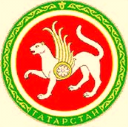 СОДЕРЖАНИЕОБЩИЕ ПОЛОЖЕНИЯ……..…………………………………………………………03                                                                                          1. ГОСУДАРСТВЕННОЕ РЕГУЛИРОВАНИЕ ТАРИФОВ………………………....051.1. Государственное регулирование тарифов в сфере газоснабжения…...…..…061.2. Государственное регулирование тарифов в сфере электроснабжения…...…081.3. Государственное регулирование тарифов в сфере теплоснабжения………...101.4. Государственное регулирование тарифов в сферах водоснабжения, водоотведения и утилизации ТБО……………………………………………….…111.5.  Ограничение роста платы за коммунальные услуги………………………....111.6. Стандартизированные тарифные ставки за технологическое присоединение к электрическим сетям……………………………………………………..………….121.7. Государственное регулирование тарифов в сфере транспорта…………....…161.8. Государственное регулирование тарифов в социальной и непромышленной сферах………………………………………………………………………………...222. ТЕХНИЧЕСКИЙ АУДИТ…………………………………………………………...473. ИНВЕСТИЦИОННЫЕ ПРОГРАММЫ…………………..……...…………………544. ОТКРЫТОСТЬ И ПУБЛИЧНОСТЬ ПРОЦЕССА РЕГУЛИРОВАНИЯ..…..……595. ГОСУДАРСТВЕННЫЙ КОНТРОЛЬ ЗА СОБЛЮДЕНИЕМ РЕГУЛИРУЕМЫМИ ОРГАНИЗАЦИЯМИ СТАНДАРТОВ РАСКРЫТИЯ ИНФОРМАЦИИ …….......…606. НОРМОТВОРЧЕСКАЯ ДЕЯТЕЛЬНОСТЬ….……………..………………………627. ОБРАЩЕНИЯ ГРАЖДАН………………..………………………………...…….....648. РЕАЛИЗАЦИЯ АНТИКОРРУПЦИОННОЙ  ПОЛИТИКИ………..……………...71ОБЩИЕ ПОЛОЖЕНИЯ Комитет Республики Татарстан по тарифам (далее – Комитет) создан 25 января 2008 года Указом Президента Республики Татарстан № УП-29 «Об образовании Комитета Республики Татарстан по тарифам». В соответствии с Указом Президента Республики Татарстан от 22.04.2010 №УП-254 «О структуре исполнительных органов государственной власти Республики Татарстан» Комитет преобразован в Государственный Комитет Республики Татарстан по тарифам (далее – Госкомитет). Председатель Государственного комитета Республики Татарстан по тарифам – Зарипов Марат Ривгатович.Государственный комитет Республики Татарстан по тарифам (далее - Госкомитет) является органом исполнительной власти Республики Татарстан в области государственного регулирования тарифов, входящим в систему органов исполнительной власти Республики Татарстан, и осуществляющим государственное регулирование цен (тарифов, надбавок, наценок и др.) на товары (работы, услуги) на территории Республики Татарстан, а также контроль за их применением в соответствии с действующим законодательством.Положение и структура Госкомитета утверждены постановлением Кабинета Министров Республики Татарстан от 15.06.2010 года № 468 «Вопросы Государственного комитета Республики Татарстан по тарифам», в который, с учетом изменений в законодательстве, постановлением Кабинета Министров Республики Татарстан от 20.05.2014 №332 «О внесении изменений в Положение о Государственном комитете Республики Татарстан по тарифам, утвержденное постановлением Кабинета Министров Республики Татарстан от 15.06.2010 № 468 «Вопросы Государственного комитета Республики Татарстан по тарифам» внесены изменения.Госкомитет руководствуется в своей деятельности Конституцией Российской Федерации, Конституцией Республики Татарстан, федеральными законами, законами Республики Татарстан, указами и распоряжениями Президента Российской Федерации, Президента Республики Татарстан, постановлениями и распоряжениями Правительства Российской Федерации, Кабинета Министров Республики Татарстан, актами федерального органа исполнительной власти в области регулирования тарифов, другими нормативными правовыми актами, а также Положением.Госкомитет осуществляет регулирование более 1000 предприятий по сорока пяти направлениям. Основными, из которых являются регулирование цен и тарифов на электрическую энергию, газ, тепловую энергию, воду, стоки, утилизацию ТБО, транспортные услуги, услуги социальной и непромышленной сферы, а также установление  платы за технологическое присоединение к сетям. Основной задачей в сфере регулирования тарифной политики является соблюдение баланса интересов производителей регулируемых видов услуг и потребителей, в том числе населения. Указанная задача, в первую очередь, включает необходимость принятия экономически обоснованных тарифных решений. Как и в предыдущие годы, в 2014 году Госкомитет проводил политику оптимизации и обоснованности затрат регулируемых организаций.Для предварительного рассмотрения вопросов, включенных в повестку заседаний Правления, в 2014 году было проведено 45 заседаний Согласительной комиссии Госкомитета.В 2014 году состоялось 45 заседаний Правления Госкомитета (далее – Правление). На заседаниях Правления принято 229 постановлений, из них:18 - по электрической энергии;49 - по тепловой энергии;19 - по транспорту;89 - по плате за технологическое присоединение;51 - по сфере жилищно-коммунального комплекса;3 - по газуВ 2014 году было принято порядка 5461 тарифных решений, порядка 93980 показателей региональных стандартов оплаты ЖКУ в разрезе всех муниципальных образований Республики Татарстан, в том числе:При установлении тарифов Госкомитет учитывает только экономически обоснованные затраты организаций. При этом по итогам государственного регулирования тарифов общий экономический эффект, т.е. разница между предложениями организаций, в отношении которых осуществляется государственное регулирование, и уровнем, утвержденным Госкомитетом по результатам проведенной тарифной кампании 2015 года, составил 10,75 млрд. рублей, в том числе по сферам: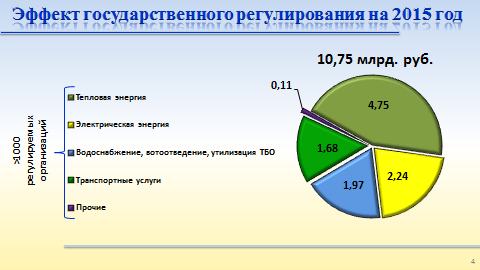 За отчетный период было проведено 5 совещаний Общественного совета Госкомитета, на котором были рассмотрены следующие вопросы:- О принятии социальной нормы потребления электрической энергии (мощности) на территории Республики Татарстан;- Об оптимизации загрузки ТЭЦ в части выработки электрической и тепловой энергии;- Новое в федеральном законодательстве в части порядка расчетов и применения индексов изменения размера вносимой гражданами платы за коммунальные услуги;- Разработка мер по перераспределению тарифной нагрузки от малого бизнеса в сторону крупного путем выравнивания тарифов на передачу электрической энергии для уровней напряжения, активно используемых субъектами малого и среднего предпринимательства (НН и СН-1), с тарифами для уровней напряжения, используемых крупными предприятиями (СН-2 и ВН);- О работе по профилактике коррупции, проводимой в Государственном комитете Республики Татарстан по тарифам;- Об итогах исполнения инвестиционных программ субъектов естественных монополий Республики Татарстан за 2013 год (отчеты ОАО «Казэнерго», ОАО «Сетевая компания»).Информация и материалы о прошедших семинар-совещаниях размещены на официальном сайте Госкомитета:18 апреля 2014 года в зале совещаний Госкомитета под руководством заместителя председателя Лилии Борисовой состоялся семинар - совещание на тему "Актуальные и проблемные вопросы государственной политики в области энергосбережения и повышения энергетической эффективности" с представителями структурных подразделений, устанавливающих тарифы в сферах водоснабжения, водоотведения, теплоснабжения Государственного комитета РТ по тарифам.28 марта 2014 года в зале совещаний Госкомитета состоялся семинар-совещание на  тему «Тарифная кампания 2015» для организаций, оказывающих услуги в сферах теплоснабжения, водоснабжения, водоотведения и утилизации (захоронения) твердых бытовых отходов, в режиме видеоконференции. В мероприятии приняли участие представители исполнительных комитетов РТ, муниципальных районов РТ, регулируемых организаций РТ, экспертного сообщества, Государственного Совета РТ, ООО «Институт системного мониторинга», а также сотрудники Госкомитета РТ по тарифам.Повестка семинара-совещания включила в себя доклады по следующим темам:- Правовое регулирование процесса тарифообразования;- Особенности формирования тарифов на тепловую энергию;- О подходах к формированию тарифов на услуги водоснабжения, водоотведения и утилизации ТБО; - Порядок расчетов и применения индексов изменения размера вносимой гражданами платы за коммунальные услуги; - Порядок раскрытия организациями информации, подлежащей свободному доступу;- Об основных подходах к формированию инвестиционных программ организаций, осуществляющих деятельность в сферах теплоснабжения, водоснабжения и водоотведения;- Техническая платформа регулирования региона для органов власти и регулируемых организаций.ГОСУДАРСТВЕННОЕ РЕГУЛИРОВАНИЕ ТАРИФОВРегулирование тарифов жестко регламентировано нормативными правовыми актами Российской Федерации.Формирование экономически обоснованных тарифов осуществляется на основании Федеральных законов («Об электроэнергетике», «О теплоснабжении», «О водоснабжении и водоотведении»), Постановлений П´равительства Российской Федерации (Прогнозы Социально-экономического развития, Основы ценообразования, Предельные уровни платы граждан), Приказов Федеральной службы по тарифам (Методические указания по расчету тарифов, предельные уровни роста тарифов).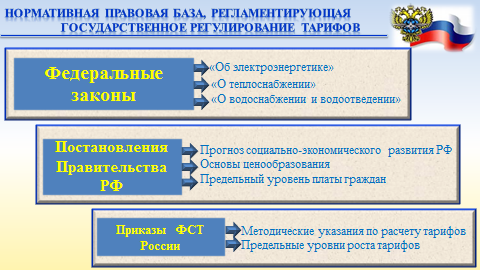 	При этом необходимо отметить, что стоимость услуг у каждой регулируемой организации разная и зависит от технологических особенностей оборудования и условий функционирования организации. Так же на размер тарифа при прочих равных условиях  влияют такие параметры, как: протяженность и состояние сетей (степень износа), энергоэффективность производства ресурсов. Большое влияние на уровень тарифов оказывает объем реализации услуг (объем полезного отпуска), напрямую зависящий от эффективности потребления ресурсов.	Основные параметры, которые применялись Госкомитетом при утверждении тарифов на 2015 год:		 - на оптовую цену природного газа для прочих потребителей с 1 июля заложен рост 7,5%, для сравнения в 2014 году оптовые цены на газ для всех категорий потребителей за исключением населения  были приняты без роста (на уровне второго полугодия (август-сентябрь) 2013 года; - на электроэнергию заложен рост 8,9%, для сравнения в 2014 году этот показатель был равен 7,2%;- на затраты по оплате труда заложен рост 6,7%,  и соответственно в 2014 году был равен 4,8%.	Федеральной Службой по тарифам для Республики Татарстан утверждены предельно максимальные уровни тарифов на 2015 год, рамки которых применялись нами для установления тарифов на коммунальные услуги:	- на конечный тариф по тепловой энергии (комбинированная и некомбинированная) в среднем по Республике Татарстан с 1 июля заложен рост – 13,6% (Приказ ФСТ России от 11.10.2014 г. №227-э/3), для сравнения в 2014 году этот показатель был равен 5,3%;           - в сфере водоснабжения и водоотведения рост не должен превысить 11,6% (Приказ ФСТ России от 11.10.2014 г. № 228-э/4), по аналогии в 2014 году был предусмотрен рост 4,3%.         	По решению Правительства Российской Федерации изменение тарифов на коммунальные услуги, начиная, с 2013 года осуществляется с 1 июля, а не с 1 января, как было ранее.Государственное регулирование тарифов в сфере газоснабженияКонечная цена на природный газ для прочих потребителей формируется из четырех составляющих:-  из оптовой цены на газ (в конечной цене составляет около 86%);- ставки по транспортировке  газа по газораспределительным сетям (ГРО) (в конечной цене 12,5%);- размера платы за снабженческо-сбытовые услуги (ПССУ) (в конечной цене менее 1%), регулируемого ФСТ России; - специальной надбавки для финансирования программы газификации Республики Татарстан, (в конечной цене порядка 0,5% (max до 25% от ставок ГРО).С 1 января 2015 года оптовая цена газа составит - 3586 рублей за 1000 куб.м. Оптовая цена на газ для прочих потребителей с 1 июля 2015 года на сегодняшний день ФСТ России не утверждена.Конечная цена газа с 1 января 2015г.Ставки ГРО установлены ФСТ с дифференциацией по 7 группам потребителей на долгосрочный период - 3 года (с 1 июля 2014 года по 1 июля 2016 года). Рост тарифов ГРО с 1 июля 2015 года по каждой группе потребителей составит 4,8%.Размеры платы за снабженческо-сбытовые услуги по Республике Татарстан ПССУ по республике действующие с 1 января2015 года:Размеры ПССУ с 1 июля на сегодняшний день ФСТ пока также не утверждены.Специальная надбавка для финансирования программ газификаций на период с 1 июля 2015 года утверждена постановлением Госкомитета от 17.12.2014 № 4-3/г в размере 42,51 руб./1000м3, с ростом 38,6% к уровню 1 полугодия 2015 года.Что касается цены на природный газ для населения, то в первом полугодии она составляет 4,8 руб./куб.м. (с 1 января 2015г). Прогнозом социально-экономического развития предусмотрен рост на 2015 год не более 7,5%.После принятия ФСТ России тарифных решений по всем необходимым составляющим  нами будут установлены розничные цены на газ, реализуемый населению во втором полугодии. Еще раз хочется отметить, что цена на газ для населения не является экономически обоснованной. Поскольку действующая конечная цена газа для прочих потребителей, даже с самым низким объемом потребления, а это 7 группа, составляет 5 рублей 64 копейки с учетом НДС. Размер перекрестного субсидирования в газоснабжении в республике в 2015 году по нашим прогнозам составит порядка 1,7 млрд. рублей.Государственное регулирование тарифов в сфере электроснабженияВ сфере государственного регулирования тарифов на электрическую энергию Госкомитет осуществляет следующую деятельность:- устанавливает тарифы на электрическую энергию, поставляемую населению и приравненным к нему категориям потребителей, в рамках установленных федеральным органом исполнительной власти в области регулирования тарифов предельных (минимального и (или) максимального) уровней тарифов;- устанавливает тарифы на услуги по передаче электрической энергии по распределительным сетям, в рамках установленных федеральным органом исполнительной власти в сфере государственного регулирования цен (тарифов) предельных минимальных уровней тарифов на услуги по передаче электрической энергии;- устанавливает сбытовые надбавки гарантирующим поставщикам электрической энергии.Цена на электрическую энергию формируется из четырёх  составляющих: - Оптовой цены электрической энергии (мощности);- Передачи электрической энергии (мощности);- Сбыта электрической энергии (мощности);- Инфраструктурных затрат.Из них регулируемыми Госкомитетом являются только тарифы на передачу и сбыт электроэнергии.	На 2015 год индивидуальные тарифы на услуги по передаче электрической энергии установлены 47 смежной сетевой организации на территории Республики Татарстан, из них 47 организаций находятся на долгосрочном периоде регулирования. На 2015 год Правительством Российской Федерации впервые установлены ограничения объемов перекрестного субсидирования при регулировании электрической энергии. Для Республики Татарстан максимальная величина установлена на уровне 6,3 млрд. рублей.Единые котловые тарифы на услуги по передаче электрической энергии по сетям сетевых организаций в республике на 2015 год приняты с ростом со второго полугодия 7,5%. Что касается конечного тарифа для населения на электрическую энергию, то одноставочный тариф в первом полугодии 2015 года составляет 2,99 руб./кВтч (с НДС), во втором полугодии - 3,20 руб./кВтч (с НДС), утвержден на предельно минимальном уровне 7% установленном ФСТ России. Была возможность установить тариф - 3,25 руб./кВтч (с НДС), с предельным максимальным ростом 8,7%.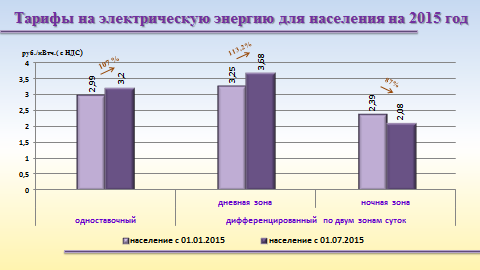 В отношении регулирования тарифов на электрическую энергию для категорий, приравненных к населению произошли, изменения в методологии  установления тарифов,  дифференцированных по зонам суток.Если ранее тариф ночной зоны определялся без учета стоимости мощности, а дневной определялся расчетным путем исходя из условия равенства средневзвешенных одноставочных тарифов, то на 2015 год в дневной зоне был применен повышающий коэффициент (1,15), а в ночной зоне понижающий коэффициент (0,65) от одноставочного тарифа. Новая методика более жестко фиксирует уровни тарифов дневной и ночной зоны по отношению к уровню одноставочного тарифа. К сожалению, не смотря на неоднократные обращения в ФСТ России, наши предложения по установлению «льготного» дневного тарифа не нашли отражения в этой методике.Для сельского населения и населения с электроплитами тариф установлен  с максимально возможным понижающим коэффициентом (0,7), как и в прошлые годы.Справочно, для населения тариф на электрическую энергию является экономически необоснованным и сумма перекрестного субсидирования на 2015 год составит 6,3 млрд.  рублей. Экономически  обоснованный тариф для населения в 2015 году составляет 4 рубля 27 копеек.В соответствии с постановлением Правительства Российской Федерации от 21.01.2004 №24 «Об утверждении стандартов раскрытия информации субъектами оптового и розничных рынков электрической энергии»:                -раскрытие информации организациями, осуществляющими деятельность по передаче электрической энергии (47 организаций) осуществляется ежемесячно в формате шаблонов ЕИАС (форма 46-ЭЭ (передача));                  -раскрытие информации гарантирующими поставщиками (ОАО «Татэнергосбыт», ОАО «Оборонэнергосбыт») осуществляется ежемесячно в формате шаблонов ЕИАС (форма № 46-ЭЭ (полезный отпуск)) и на сайте Госкомитета в разделе «Справочно-аналитические материалы / мониторинг цен, тарифов по Республике Татарстан и регионам / мониторинг цен розничного рынка электроэнергии».Государственное регулирование тарифов в сфере теплоснабженияГоскомитетом устанавливаются тарифы на тепловую энергию, производимую как в комбинированном, так и в некомбинированном режимах.На 2015 год тарифы на тепловую энергию установлены 165 организациям.Тариф на тепловую энергию в комбинированном режиме в среднем по республике на 2015 год составил:- на производство:  - с 1 января  611, 03 руб./Гкал (без НДС),   - с 1 июля  673,18 руб./Гкал (без НДС), с ростом на 10,2%.- для потребителей от тепловых сетей:  - с 1 января 1187,52  руб./Гкал (без НДС),   - с 1 июля  1297,58 руб./Гкал (без НДС), с ростом на 9,3%.При этом для потребителей группы «население» от тепловых сетей:  - с 1 января – 1402,82  руб./Гкал (с НДС),   - с 1 июля – 1520,22 руб./Гкал (с НДС), с ростом на 8,4%.Конечные тарифы установлены с дифференциацией по системам теплоснабжения по пяти муниципальным образованиям: Казань, Набережные Челны, Нижнекамск, Заинск, Уруссу. Установленные тарифы показаны на слайде, из которых мы видим, что средний рост тарифов по городам республики не превысил 9%:г. Казань:                  1 полугодие – 1 380,43 руб./Гкал (с НДС);                 2 полугодие - 1 504,26 руб./Гкал (с НДС), с  ростом на 9%.г. Набережные Челны:      Для потребителей, подключенных к сетям ОАО «Генерирующая компания»:                  1 полугодие – 1 439,26 руб./Гкал (с НДС);                  2 полугодие– 1 566,26 руб./Гкал (с НДС), с ростом на 8,8%;г. Нижнекамск:                  1 полугодие – 1 404,39 руб./Гкал (с НДС);                  2 полугодие  – 1 475,55 руб./Гкал (с НДС), с ростом на  5,1 %;г. Заинск:                   1 полугодие – 1 421,42 руб./Гкал (с НДС);                   2 полугодие– 1 549,34 руб./Гкал (с НДС), с  ростом на 9%;п.г.т. Уруссу:                   1 полугодие – 1 731,5 руб./Гкал (с НДС);                  2 полугодие– 1 851,47 руб./Гкал (с НДС), с ростом 6,9%;Что касается некомбинированной выработки, тариф в среднем по республике на 2015 год составил:- с 1 января  1291,69 руб./Гкал (без НДС), - с 1 июля 1374,9  руб./Гкал (без НДС), с ростом на 6,4%.В целом же для всех потребителей республики средний рост тарифа на тепловую энергию на 2015 год составил 8% (с учетом коллекторных потребителей), при предельно максимальном уровне установленном ФСТ 13,6%. Государственное регулирование тарифов в сферах водоснабжения, водоотведения и утилизации ТБОГоскомитетом на 2015 год рассмотрено и утверждено тарифов на товары и услуги по 306 организациям коммунальной сферы, в том числе по сферам услуг:- холодное водоснабжение – 209;- горячее водоснабжение – 50;- водоотведение – 133;- утилизация ТБО – 49.Тарифы на водоснабжение и водоотведениеНа 1 полугодие 2015 г. тарифы на водоснабжение и водоотведение установлены на уровне тарифов 2 полугодия 2014 г.Размеры тарифов на услуги организаций в сфере водоснабжения и водоотведения в среднем по Республике Татарстан составили:- на водоснабжение: с 1 января 2015 г. - 17,10 руб./куб., с 1 июля 2015 г. - 18,22 руб./куб. с ростом на 6,5% к 1 полугодию 2015 г.;- на водоотведение: с 1 января 2015 г. - 12,22 руб./куб., с 1 июля 2015 г. - 12,97 руб./куб. с ростом на 6,1% к 1 полугодию 2015 г.     Тарифы на утилизацию ТБОТарифы на утилизацию ТБО согласно Федеральному законодательству утверждены на долгосрочный период 2014-2016 гг. Рост тарифов по Республике Татарстан на услуги утилизации ТБО с учетом надбавок к тарифам составил:- с 1 января 2015 г. – 78,33 руб./куб., с 1 июля 2015г. – 82,09 руб./куб. с ростом на 4,8% к уровню первого полугодия 2015 г.Ограничение роста платы граждан за коммунальные услугиСтатьей 157.1 Жилищного кодекса Российской Федерации (в ред. Федерального закона от 28 декабря 2013 года № 417-ФЗ) введено законодательное ограничение повышения размера вносимой гражданами платы за коммунальные услуги посредством утверждения предельных (максимальных) индексов изменения размера вносимой гражданами платы за коммунальные услуги (далее – предельные индексы).Предельные индексы по субъектам Российской Федерации установлены на долгосрочный период с разбивкой по годам. Для Республики Татарстан предельный индекс на период с 1 июля 2014 года по 31 декабря 2014 года составил 4,7%, с учетом предельно допустимого отклонения по отдельным муниципальным образованиям - 7,1% (Распоряжение Правительства Российской Федерации №718-р от 30.04.2014).  	Для муниципальных образований Республики Татарстан индексы изменения размера вносимой гражданами платы за коммунальные услуги (далее – индексы) установлены постановлением Кабинета Министров Республики Татарстан от 30.04.2014 г. № 283 и введены в действие с 1 июля 2014 года на срок 5 лет.Распоряжением Правительства Российской Федерации от 01.11.2014 № 2222-р установлены предельные индексы по субъектам Российской Федерации на 2015 год. Для Республики Татарстан предельный индекс на период с 1 июля 2015 года по 31 декабря 2015 года составляет 9,0%, с учетом предельно допустимого отклонения по отдельным муниципальным образованиям - 11,4%.В разрезе муниципальных образований республики предельные индексы изменения размера платы граждан за коммунальные услуги установлены постановлением Кабинета Министров Республики Татарстан от 01.12.2014 № 937.Мониторинг соответствия принятых тарифных решений на коммунальные услуги установленным Правительством Российской Федерации ограничениям по росту размера платы граждан осуществляется Госкомитетом ежемесячно в разрезе 912 муниципальных образований республики с последующим предоставлением отчета в Федеральную службу по тарифам.Стандартизированные тарифные ставки за технологическое присоединение к сетямТехнологическое присоединение к сетям газораспределенияНа 2015 год Госкомитетом впервые установлены ставки платы за подключение к сетям газораспределения ООО «Газпром трансгаз Казань». В соответствии с пунктом 26 (22) постановления Правительства Российской Федерации от 29.12.2000 г. № 1021 «О государственном регулировании цен на газ, тарифов на услуги по его транспортировке и платы за технологическое присоединение газоиспользующего оборудования к газораспределительным сетям на территории Российской Федерации» «льготная»  плата за подключение устанавливается в размере  от 20 000 руб. до 50 000 руб. для следующих групп заявителей:	- с расходом газа до 5 м3/ч (не занимающихся предпринимательской деятельностью) и расстоянием от границ земельного участка заявителя до сетей газораспределения не более 200м;	- с расходом газа до 15 м3/ч (занимающихся предпринимательской деятельностью), с проектным рабочим давлением не более 0,3 МПа, и расстоянием от границ земельного участка заявителя до сетей газораспределения не более 200м.По прогнозу ООО «Газпром трансгаз Казань» ожидаемое количество  физических лиц  на подключение -  3795 ед. и  797 ед. юридических лиц, при этом выпадающие доходы от присоединения «льготной» категории заявителей планируются в размере 1362 млн. руб. 	С целью уменьшения величины выпадающих доходов ООО «Газпром трансгаз Казань» были направлены предложения по внесению  изменений в распоряжение Кабинета Министров РТ №1038-р от 14.06.2011.В части исключения необходимости получения разрешения на строительство газораспределительных сетей, а также по утверждению нормативного акта в части упрощения процедуры, стоимости проектно-изыскательских работ и получения экспертизы промышленной безопасности:	-разработка типовых проектов  для газопроводов-вводов диаметром до 50мм;	-упростить процедуру проведения экспертизы типовых проектов и их удешевление. 	-упрощение процедур оформления договоров аренды земельных участков на период строительства газопроводов-вводов, а также регистрацию права собственности на построенные объекты.Кроме того, Госкомитетом установлены стандартизированные тарифные ставки для подключения заявителей с максимальным расходом газа до 500 м3/ч  и (или) проектным рабочим давлением в присоединяемом газопроводе 0,6 МПа и менее:	- для заявителей, присоединяемых на расстоянии до 150м, расчет платы ведется по ставкам на мощность;	- для заявителей, присоединяемых на расстоянии более 150м, расчет платы ведется по ставкам на протяженность.Стандартизированные тарифные ставки установлены с разбивкой по диапазонам диаметров и способам прокладки газопроводов. Стандартизированные тарифные ставки за технологическое присоединение к электрическим сетямРаспоряжением Правительства Российской Федерации от 30.07.2012 № 1144-р утвержден План мероприятий («Дорожная карта») «Повышение доступности энергетической инфраструктуры», в рамках которого предусмотрено поэтапное сокращение стоимости технологического присоединения к 2018 году. Во исполнение «Дорожная карта» Госкомитет установил ставки платы за единицу максимальной мощности и стандартизированные тарифные ставки за технологическое присоединение к электрическим сетям ОАО «Сетевая компания» на 2014 г. без роста по отношению к 2013 г. (постановление Госкомитета от 18.12.2013 № 6-47/тп).Госкомитетом на 2015 год установлены ставки платы за единицу максимальной мощности и стандартизированные тарифные ставки за технологическое присоединение к электрическим сетям ОАО «Сетевая компания» (постановление Госкомитета от 17.12.2014 № 6-89/т.п.) с разбивкой по:- марке и сечению провода (строительство ВЛ.);- марке и сечению кабеля (строительство КЛ);- мощности трансформаторных подстанций.Установленные ставки платы позволят при расчете платы конкретному заявителю учитывать только те затраты, которые предусмотрены выданными ему сетевой организацией техническими условиями, в зависимости от вида используемого провода, кабеля и (или) мощности трансформаторной подстанции.В соответствии с изменениями, внесенными 20 апреля 2014 года в Федеральный закон «Об электроэнергетике» №35-ФЗ от 26.03.2003, дальнейшая реализация Плана мероприятий указанной дорожной карты запланирована на 2015-2017 гг.«С 1 октября 2015 года размер включаемой в состав платы за технологическое присоединение энергопринимающих устройств максимальной мощностью не более чем 150 кВт инвестиционной составляющей на покрытие расходов на строительство объектов электросетевого хозяйства - от существующих объектов электросетевого хозяйства до присоединяемых энергопринимающих устройств и (или) объектов электроэнергетики не может составлять более чем 50 процентов от величины указанных расходов.Госкомитетом для заявителей, осуществляющих технологическое присоединение своих энергопринимающих устройств максимальной мощностью не более 150 кВт включительно, установлены ставки платы со снижением на 50 %, действующие с 1 октября 2015 года (постановление Госкомитета от 17.12.2014 № 6-89/тп).При этом расходы на строительство объектов электросетевого хозяйства, не учитываемые в плате за присоединение, включаются в тариф на передачу электрической энергии. Принятие данного законопроекта направлено на снижение платы за присоединение для субъектов малого и среднего предпринимательства. Также Госкомитетом по индивидуальному проекту установлено плата за технологическое присоединение для 26 заявителей. Технологическое присоединение к системе теплоснабженияВ 2014 году Госкомитетом было рассмотрено 2 тарифных дела об установлении платы за технологическое присоединение к сетям теплоснабжения в индивидуальном порядке. В Госкомитет на 2015 год с заявлением об установлении платы за технологическое присоединение к системе теплоснабжения обратились 6 организаций: филиал ОАО «Генерирующая компания» Казанские тепловые сети, филиал ОАО «Генерирующая компания» Нижнекамские тепловые сети, филиал ОАО «Генерирующая компания» Набережночелнинские тепловые сети, ОАО «Казэнерго», ОАО «Альметьевские тепловые сети», ОАО «Водопроводно-канализационное и энергетическое хозяйство». Основными проблемами в сфере технологического присоединения к сетям теплоснабжения являются несовершенное законодательство. В связи с этим, Госкомитетом направлены предложения в ФСТ России по внесению изменений в действующее законодательство.   Технологическое присоединение к централизованным системам холодного водоснабжения и водоотведенияВ 2014 году Госкомитетом было рассмотрено 35 тарифных дел об установлении платы за технологическое присоединение  к сетям водоснабжения и водоотведения в индивидуальном порядке.        В Госкомитет на 2015 год с заявлением об установлении платы за технологическое присоединение к сетям водоснабжения и водоотведения обратились 3 организации: МУП «Водоканал» г.Казани, ЗАО «Челныводоканал», ОАО «Водопроводно-канализационное и энергетическое хозяйство». Низкое количество обращений организаций водопроводно-канализационного хозяйства за установлением платы за технологическое присоединение, связано с отсутствием утвержденных в установленном порядке инвестиционных программ и схем водоснабжения и водоотведения.Основными проблемами в сфере технологического присоединения к сетям водоснабжения и водоотведения являются несовершенное законодательство. В связи с этим, Госкомитетом направлены предложения в ФСТ России по внесению изменений в действующее законодательство.   Государственное регулирование тарифов в сфере транспортных услуг.Госкомитетом установлены тарифы городского пассажирского транспорта в 29 городах и населенных пунктах Республики Татарстан, в том числе с увеличением в соответствии с экономически обоснованными расходами организаций – перевозчиков и индексом инфляции Минэкономразвития Российской Федерации в следующих размерах:Тарифы на перевозки пассажиров и багажа железнодорожным транспортом в пригородном сообщении, осуществляемые ОАО «Содружество», установлены постановлением Госкомитета от 20.09.2013 № 7-19/т с ростом на 10,5% к предшествующему периоду регулирования и действуют на сегодняшний день.В 2014 году были сохранены ранее установленные тарифы на следующие виды услуг:- плата за проведение технического осмотра транспортных средств и предельный размер расходов на оформление дубликата талона технического осмотра в Республике Татарстан;
- при проведении государственного надзора за техническим состоянием тракторов, самоходных дорожно-строительных  и иных машин и прицепов к ним, а также за соблюдением правил эксплуатации машин и оборудования в агропромышленном комплексе;- на услуги в аэропорту, оказываемые ОАО «Аэропорт «Бегичево» и ООО «Аэропорт «Бугульма»;-  на перевозки пассажиров и багажа железнодорожным транспортом в пригородном сообщении;- платы за выдачу (переоформление) разрешения на осуществление деятельности по перевозке пассажиров и багажа легковыми такси на территории Республики Татарстан и его дубликата;- на перевозки пассажиров и багажа автомобильным транспортом в междугородном сообщении в Республике Татарстан;- на перевозки пассажиров и багажа общественным транспортом в пригородном сообщении: Государственное регулирование тарифов  в социальной и непромышленной сфере.Торговые надбавки к ценам на лекарственные препараты, включенные в перечень жизненно необходимых и важнейших лекарственных препаратовВо исполнение запроса Федеральной службы по тарифам от 27.08.2014 № ИБ-9308/3, в соответствии с положениями и расчетами Методики определения органами исполнительной власти субъектов Российской Федерации предельных оптовых и предельных розничных надбавок к фактическим отпускным ценам производителей на жизненно необходимые и важнейшие лекарственные средства, утвержденной приказом ФСТ России от 11.12.2009 № 442-а, проведен мониторинг отчетных данных и расчетных материалов предприятий, осуществляющих оптовую реализацию жизненно необходимых и важнейших лекарственных препаратов (далее-ЖНВЛП), на основе данных 10 оптовиков (24% от общего количества) и аптечных учреждений на основе данных 59 предприятий, ИП (22,8% от общего количества предприятий (организаций), осуществляющих регулируемую деятельность на территории Республики Татарстан). Сводная информация по расчету предельных оптовых и розничных надбавок к ценам производителей на ЖНВЛП по региону в формате шаблонов ЕИАС посредством информационной системы «ЕИАС-мониторинг» направлена в ФСТ России.По итогам анализа влияния действующих в субъекте предельных оптовых и розничных надбавок на результаты финансово-экономического состояния предприятий, осуществляющих регулируемую деятельность за 2013 год и расчета уровней предельных надбавок к ценам производителей на ЖНВЛП в соответствии с прогнозными данными предприятий на 2014 год предельные надбавки, установленные постановлением Правления Комитета Республики Татарстан по тарифам от 19.02.2010 № 8/1-соц, сохранены на прежнем уровне.Проводился мониторинг уровней предельных оптовых и предельных розничных надбавок к ценам производителей ЖНВЛП, установленных и действовавших в субъектах Российской Федерации в течение 2014г.Проводился анализ динамики торговых надбавок и цен на ЖНВЛП по результатам мониторинга ценовой и ассортиментной доступности лекарственных препаратов в течение 2014г.	Мониторинг ценовой и ассортиментной доступности лекарственных препаратов за январь-сентябрь 2014 годаИзменение среднего уровня розничных надбавок к ценам производителей на ЖНВЛП в амбулаторном сегменте фармацевтического рынкаВ сентябре 2014г. в среднем по России величина розничных торговых надбавок на сопоставляемые препараты не изменилась по сравнению с августом 2014 г. и составила 26,01% (в августе 2014 г. и в январе 2014 г. 26,01% и 26,43% соответственно).Динамика розничных торговых надбавок к фактическим ценам производителейна ЖНВЛП в федеральных округах:Наибольшие розничные торговые надбавки использовались в Дальневосточном (38,34%), Уральском (31,77) и Северо-Западном (28,78%) федеральных округах. В разрезе регионов наибольшие розничные торговые надбавки на ЖНВЛП в августе 2014 г. применялись в Чукотском (82,42%), Ямало-Ненецком (54,04%), Ненецком авт. округе (53,39%), а также в Сахалинской области (47,43%) и Республике Карелия (46,3%).В России средний уровень розничных надбавок в сентябре 2014г. составил 26,01%, на уровне августа 2014г., в Приволжском федеральном округе (далее - ПФО) - 23,97%, со снижением на 0,09%. В Республике Татарстан средний уровень розничных надбавок в сентябре 2014г. составил 25,46%, со снижением на 0,18 п.Изменение среднего уровня оптовых надбавок к ценам производителей на ЖНВЛП в амбулаторном сегменте фармацевтического рынкаВ сентябре 2014 г. в среднем по России величина оптовых торговых надбавок на препараты составила 4,88% (в августе и январе 2014 г. она была 4,76% и 4,2% соответственно). Наибольшие оптовые торговые надбавки (11,66%) использовались в Дальневосточном федеральном округе.Динамика оптовых торговых надбавок к фактическим ценам производителей на ЖНВЛП в федеральных округах:Среди субъектов Российской Федерации наибольшие оптовые торговые надбавки использовались в Приморском крае (17,75%), Камчатском крае (15,79%), Республике Саха (Якутия) (15,67%), Магаданской области (11,61%) и Хабаровском крае (11,43%).В России средний уровень оптовых надбавок в сентябре 2014г. составил 4,88%, с ростом по сравнению с августом 2014г. на 0,12 п., в ПФО - 2,77% со снижением на 0,02 п. В Республике Татарстан средний уровень оптовых надбавок в сентябре 2014г. составил 2,15% с ростом на 0,09 п.Изменение среднего уровня розничных цен на ЖНВЛП в амбулаторном сегменте фармацевтического рынкаВ сентябре 2014 г. в сравнении с августом 2014 г. в среднем по России уровень розничных цен на ЖНВЛП амбулаторного сегмента незначительно снизился на 0,04%, а относительно января 2014 г. увеличился на 0,26%. Рост цен отмечен в Дальневосточном, Центральном, Северо – Кавказском и Северо-Западном федеральных округах. Динамика уровня розничных цен на ЖНВЛП амбулаторного сегментав федеральных округах:В разрезе субъектов Российской Федерации наибольшее повышение розничных цен на ЖНВЛП отмечено в Ивановской (1,4%), Владимирской (1,36%) и Калужской (0,66%) областях, а также в Республиках Карелия (0,61%) и Алтай (0,47%).В России розничные цены на ЖНВЛП в сентябре 2014г. понизились в среднем по сравнению с августом 2014г. на 0,04%, в ПФО – на 0,29%, в Татарстане – на 0,22%. Изменение среднего уровня закупочных (оптовых) цен на ЖНВЛП в амбулаторном сегменте фармацевтического рынкаВ целом по России уровень закупочных (оптовых) цен в сентябре 2014 г. в сравнении с августом 2014 г. увеличился на 0,46%, а относительно января 2014 г. увеличение составило 1,92%. Рост цен отмечен во всех федеральных округах, наиболее заметный в Южном.Динамика уровня закупочных (оптовых) цен на ЖНВЛП амбулаторного сегмента в федеральных округах:В разрезе субъектов российской Федерации наиболее выраженное увеличение закупочных (оптовых) цен на ЖНВЛП отмечено в Воронежской (3,84%), Ивановской (1,38%) и Калужской (1,21%) областях, а также в Республиках Хакасия (2,18%) и Башкортостан (1,31%).В России закупочные (оптовые) цены на ЖНВЛП в сентябре 2014г. по сравнению с августом 2014г. повысились в среднем на 0,46%, в ПФО – на 0,27%, в Татарстане – на 0,43%.Изменение среднего уровня фактических отпускных цен производителей ЖНВЛП в амбулаторном сегменте фармацевтического рынкаВ среднем по России в сентябре 2014 г. относительно августа 2014 г. уровень фактических отпускных цен производителей незначительно увеличился на 0,04%, а относительно января 2014 г. увеличился на 0,26%. Рост цен отмечен в Центральном, Северо-Кавказском, Уральском и Приволжском федеральных округах, наиболее заметный - в Центральном и Северо-Кавказском.Динамика уровня фактических отпускных цен производителей ЖНВЛПамбулаторного сегмента в федеральных округах:В разрезе субъектов Российской Федерации наиболее заметное повышение отпускных цен производителей ЖНВЛП отмечено во Владимирской (3,43%), Ивановской (2,93%) и Челябинской (0,41%) областях, а также в Республиках Башкортостан (0,66%) и Калмыкия (0,57%).В России средний уровень цен производителей на ЖНВЛП в сентябре 2014г. по сравнению с августом 2014г. повысился на 0,04%, в ПФО – на 0,02%, в Татарстане - на 0,01%. Изменение среднего уровня цен на ЖНВЛП стоимостью до 50 рублей в амбулаторном сегменте фармацевтического рынкаУровень розничных цен на ЖНВЛП стоимостью до 50 рублей, в сентябре 2014 г. в сравнении с августом 2014 г. увеличился на 0,68%, а относительно января 2014 г. увеличение составило 2,54%. Повышение цен отмечено во всех федеральных округах, наиболее заметный рост отмечен в Северо-Кавказском и Центральном федеральных округах. Наибольшее повышение розничных цен ЖНВЛП данной ценовой категории отмечено в Чеченской Республике (3,67%), Кабардино-Балкарской Республике (3,42%), а также в Воронежской (2,88%), Белгородской (1,69%) и Амурской (1,6%) областях.В РФ розничные цены на ЖНВЛП данной категории в сентябре 2014г. по сравнению с августом 2014г. повысились на 0,68%, в ПФО – на 0,31%, в Республике Татарстан – на 0,27%.Изменение среднего уровня цен на ЖНВЛП стоимостью от 50 до 500 рублей в амбулаторном сегменте фармацевтического рынкаВ среднем по России цены на ЖНВЛП стоимостью от 50 до 500 рублей, в сентябре 2014 г. относительно августа 2014 г. повысились на 0,3%, а в сравнении с январем 2014 г. повышение составило 1,04%, Рост розничных цен отмечен во всех федеральных округах, наиболее заметный - в Центральном. В разрезе субъектов Российской Федерации наибольший рост цен зафиксирован в Воронежской (3,85%), Калужской (1,5%) и Пензенской (1,02%) областях, а также в Республиках Марий Эл (1,01%) Алтай (0,91%).В РФ розничные цены на ЖНВЛП данной категории в сентябре 2014г. по сравнению с августом 2014г. повысились на 0,30%, в ПФО - на 0,20%, в Республике Татарстан – на 0,27%. Изменение среднего уровня цен на ЖНВЛП стоимость от 500 рублей и выше в амбулаторном сегменте фармацевтического рынкаВ целом по России в ценовой категории свыше 500 рублей розничные цены в сентябре 2014 г. относительно августа 2014 г. увеличились на 0,09%, а относительно января 2014 г. увеличение составило 0,9%. Рост цен отмечен во всех федеральных округах, за исключением Сибирского, Приволжского и Северо-Кавказского, наиболее заметный рост цен отмечен в Уральском федеральном округе.В разрезе субъектов Российской Федерации наибольший рост розничных цен на ЖНВЛП стоимостью свыше 500 рублей отмечен в Курганской (1,97%) и Новгородской (1,07%) областях, а также в Республиках Калмыкия (1,66%), Саха (Якутия) (1,45%) и Карелия (1,31%).В РФ розничные цены на ЖНВЛП данной категории в сентябре 2014г. по сравнению с августом 2014г. повысились на 0,09%, в ПФО – понизились на 0,18%, в Республике Татарстан – повысились на 0,16%.Динамика розничных цен на ЖНВЛП по ценовым категориям за сентябрь 2014 года по сравнению с августом 2014 года, в процентах:Динамика розничных цен на ЖНВЛП по ценовым категориям за сентябрь 2014 года по сравнению с январем 2014 года, в процентах:Изменение среднего уровня розничных цен на ЖНВЛПзарубежного производстваРозничные цены на ЖНВЛП зарубежного производства в отчетном месяце в среднем по России увеличились на 0,18% относительно августа 2014 г., а относительно января 2014 г. - на 1,05%. Повышение отмечено во всех федеральных округах, за исключением Приволжского, наиболее заметное в Центральном и Дальневосточном федеральных округах. Наибольший рост цен на ЖНВЛП зарубежного производства отмечен в Республиках Алтай (0,9%) и Карелия (0,73%), в Калужской (0,83%) и Костромской (0,71%) областях, а также в Камчатском крае (0,72%).Розничные цены на ЖНВЛП зарубежного производства в сентябре 2014г. по сравнению с августом 2014г. повысились в РФ на 0,18%, в ПФО – понизились на 0,02%, в Республике Татарстан – повысились на 0,15%.  Изменение среднего уровня розничных цен на ЖНВЛП отечественного производстваНаибольший рост цен на ЖНВЛП зарубежного производства отмечен в Республиках Алтай (0,9%) и Карелия (0,73%), в Калужской (0,83%) и Костромской (0,71%) областях, а также в Камчатском крае (0,72%). В разрезе регионов наибольший рост цен на ЖНВЛП отечественного производства отмечен в Воронежской (6,44%), Калужской (2,08%) и Мурманской (1,75%) областях, а также в Чеченской (4,15%) и Кабардино-Балкарской (2,53%) Республиках.Розничные цены на ЖНВЛП отечественного производства в сентябре 2014г. по сравнению с августом 2014г. повысились в РФ на 0,71%, в ПФО на 0,47%, в Республике Татарстан – на 0,38%. Изменение среднего уровня закупочных цен на ЖНВЛПв госпитальном сегменте фармацевтического рынкаВ отчетном периоде закупочные цены на ЖНВЛП госпитального сегмента в среднем по России повысились на 1,08% по сравнению с августом 2014 г. и на 4,41% по сравнению с январем 2014 г. Увеличение закупочных цен отмечено во всех федеральных округах, наиболее заметное - в Северо-Кавказском и Южном. В разрезе регионов наибольшее увеличение закупочных цен госпитального сегмента отмечено в Республиках Ингушетия (9,04%), Тыва (3,37%) и Дагестан (3,14%), а также в Кабардино-Балкарской Республике (3,86%) и Самарской области (3,86%).Средний уровень закупочных цен на ЖНВЛП в госпитальном сегменте в сентябре 2014г. по сравнению с августом 2014г. повысился в РФ на 1,08%, в ПФО - на 0,47%. Изменение среднего уровня закупочных цен на импортные препараты в госпитальном сегменте фармацевтического рынкаНа ЖНВЛП зарубежного производства в сентябре 2014 г. по сравнению с августом 2014 г. отмечено повышение закупочных цен на 0,57% и на 3,75% в сравнении с январем 2014 г. Увеличение отмечено во всех федеральных округах, наиболее заметное - в Северо-Кавказском федеральном округе.Среди субъектов Российской Федерации наибольший рост закупочных цен на ЖНВЛП зарубежного производства отмечен в Республиках Ингушетия (8,4%), Дагестан (3,79%), Алтай (2,56%) и Тыва (2,47%), а также в Самарской области (3,94%).Средний уровень закупочных цен на препараты зарубежного производства в госпитальном сегменте в сентябре 2014г. по сравнению с августом 2014г. повысился в РФ на 0,57%, в ПФО - на 0,35%. Изменение среднего уровня закупочных цен на препараты отечественного производства в госпитальном сегменте фармацевтического рынкаРост цен на ЖНВЛП отечественного производства в сентябре 2014 г. отмечался во всех федеральных округах. Прирост относительно августа 2014 года составил 1,55%, а относительно января 2014 года 5,01%. Рост цен отмечен во всех федеральных округах, наиболее заметный - в Северо-Кавказском, Южном и Дальневосточном федеральных округах.В разрезе субъектов Российской Федерации наиболее заметный рост закупочных цен на ЖНВЛП отечественного производства в сентябре в сравнении с августом 2014 г. был зафиксирован в Кабардино-Балкарской Республике (12,78%), Республиках Ингушетия (9,65%) и Калмыкия (4,1%) и Тыва (4,05%), а также в Воронежской области (4,09%).Средний уровень закупочных цен на отечественные препараты в госпитальном сегменте в сентябре 2014г. по сравнению с августом 2014г. повысился в РФ на 1,55%, в ПФО - на 0,64%.Цены на кадастровые работыВ соответствии с пунктом 3 статьи 47 Федерального закона  от  24.07.2007г.  № 221-ФЗ «О государственном кадастре недвижимости», на период до 1 марта 2015 года  введено  государственное регулирование цен (тарифов, расценок, ставок) на кадастровые работы, в зависимости от видов объектов недвижимости и иных имеющих существенное значение критериев. В соответствии с тем же законом, регулирование цен на кадастровые работы возложено на субъекты Российской Федерации. В соответствии с пунктом 4.1.77 Положения о Госкомитете, утвержденного постановлением Кабинета Министров Республики Татарстан от 15.06.2010г. № 468 «Вопросы Государственного комитета Республики Татарстан по тарифам», Госкомитетом в 2014 году было принято постановление ГКРТТТ от 18.07.2014г. № 9-1/нпс «Об установлении предельных максимальных цен на кадастровые работы на территории Республики Татарстан в отношении земельных участков».Предельные максимальные цены на кадастровые работы на территории Республики Татарстан в отношении земельных участков представлены в таблице:Примечание.1. Предельные максимальные цены на кадастровые работы применяются всеми юридическими лицами независимо от организационно-правовых форм и индивидуальными предпринимателями, выполняющими кадастровые работы на территории Республики Татарстан.2. Цены являются предельными максимальными и могут быть снижены по усмотрению юридического лица или индивидуального предпринимателя, выполняющего кадастровые работы.3. Предельные максимальные цены кадастровых работ рассчитаны на один земельный участок и применяются при оплате кадастровых работ гражданами (физическими лицами).4. Результатом кадастровых работ является межевой план.Сравнительный анализ цен на кадастровые работы по крупным регионам Российской Федерации, а так же регионов в которых цены изменялись, показал, что установленные или действующие цены на сегодняшний день отличаются и превышают установленные цены в Республики Татарстан.Тарифы на услуги по погребениюВ 2014 году согласованы тарифы на 2015 год на услуги по погребению, предоставляемые согласно гарантированному государством перечню, в разрезе 41 муниципальных образований Республики Татарстан в сумме 5277,28 рублей в соответствии с пунктом 3 статьи 9 и пунктом 3 статьи 12 Федерального закона от 12.01.1996 № 8-ФЗ «О погребении и похоронном деле».Тарифы на социальные услуги, предоставляемые населению государственными учреждениями социального обслуживанияГоскомитетом принято постановление об установлении тарифов на социальные услуги, предоставляемые получателям государственной услуги «Социальное обслуживание на дому граждан пожилого возраста и инвалидов, нуждающихся в постоянном или временном нестационарном социальном обслуживании» от 28.11.2014 № 8-1/соц.В целях снижения последствий повышения тарифов для клиентов принято постановление Кабинета Министров Республики Татарстан от 08.10.2014 № 741 «О внесении изменений в постановление Кабинета Министров Республики Татарстан от 10.05.2011 № 374 «Об утверждении Стандарта качества государственной услуги «Социальное обслуживание на дому граждан пожилого возраста и инвалидов, нуждающихся в постоянном или временном нестационарном социальном обслуживании», которым внесены изменения в порядок оплаты гарантированных социальных услуг, в результате - для получателей услуг предусмотрена скидка в размере 40 процентов. При этом общий размер оплаты услуг вырастет не более чем на 30 процентов, что не превышает суммарный индекс роста потребительских цен за 2009 – 2014 годы (период действия существующих тарифов).Начиная с 1 января 2015 года социальное обслуживание будет осуществляться в соответствии с Федеральным законом от 28.12.2013 № 442-ФЗ «Об основах социального обслуживания граждан Российской Федерации» и Законом Республики Татарстан «О регулировании отдельных вопросов в сфере социального обслуживания граждан в Республике Татарстан».Тарифы будут утверждаться Госкомитетом на основании постановления КМРТ «Об установлении порядка утверждения тарифов на социальные услуги на основании подушевых нормативов финансирования социальных услуг».Предельные максимальные уровни наценок на продукцию общественного питания при образовательных учреждениях Республики ТатарстанВ соответствии с постановлением Правительства Российской Федерации                                      от 07 марта 1995 г. № 239 «О мерах по упорядочению государственного регулирования цен (тарифов)», Положением о Государственном комитете Республики Татарстан по тарифам, утвержденным постановлением Кабинета Министров Республики Татарстан от 15.06.2010 № 468,                       Госкомитетом установлены предельные максимальные уровни наценок на продукцию (товары), для общеобразовательных организаций:Постановлением Госкомитета от 11.10.2012 г. № 8-1/соц. установлены единые уровни предельных максимальных наценок на продукцию (товары), реализуемую на предприятиях общественного питания при профессиональных образовательных организациях и образовательных организациях высшего образования Республики ТатарстанРазмер наценок составил:- на продукцию собственного производства - 61,0%;- на товары покупные  - 27,0%.В соответствии с планом работы Госкомитета на II квартал 2014 года, проведен анализ результатов финансово-хозяйственной деятельности предприятий общественного питания реализующих продукцию (товары), при общеобразовательных организациях, профессиональных образовательных организациях и образовательных организациях высшего образования Республики Татарстан, который показал:Свод показателей в общеобразовательных организациях РТ:Свод показателей в профессиональных образовательных организациях и образовательных организациях высшего образования РТ:Согласно расчетам прослеживается тенденция к снижению дохода от реализации продукции (товаров), что в свою очередь напрямую зависит от применяемых организациями общепита наценок, в связи с этим планируется принятие соответствующего решения об изменении размеров наценок по итогам мониторинга фактических показателей финансово – хозяйственной деятельности предприятий общепита за 2014 год.Также в 2014 году проведен мониторинг действующих наценок на продукцию (товары), реализуемую на предприятиях общественного питания при общеобразовательных организациях, профессиональных образовательных организациях и образовательных организациях высшего образования, в регионах Российской Федерации.	Сравнительный анализ  уровней наценок на продукцию (товары), реализуемую на предприятиях общественного питания при общеобразовательных организациях, профессиональных образовательных организациях и образовательных организациях высшего образования установленных в субъектах РФ (по состоянию на 31.05.2014г.):Учитывая, что предельные максимальные уровни наценок на продукцию (товары), реализуемую на предприятиях общественного питания при общеобразовательных школах общеобразовательных организациях, профессиональных образовательных организациях и образовательных организациях высшего образования Республики Татарстан, не превышают среднероссийские, в 2015 году, будет организована работа по подготовке проекта постановления Госкомитета об установлении единых предельных максимальных наценок на продукцию (товары), реализуемую на предприятиях общественного питания при общеобразовательных организациях, профессиональных образовательных организациях и образовательных организациях высшего образования Республики Татарстан.Ставки на услуги по технической инвентаризации жилищного фонда в Республике Татарстан	Постановлениями Госкомитета утверждены прейскуранты цен на техническую инвентаризацию жилищного фонда в Республики Татарстан:- Прейскурант цен Республиканского государственного унитарного предприятия «Бюро технической инвентаризации» Министерства строительства, архитектуры и жилищно-коммунального хозяйства Республики Татарстан (далее - РГУП БТИ):- Прейскурант цен филиала Федерального государственного унитарного предприятия «Ростехинвентаризация – Федеральное БТИ» по Республике Татарстан (далее – ФГУП БТИ):Мониторинг цен на работы по технической инвентаризации жилищного фонда по Приволжскому федеральному округу проведен в зависимости от видов объектов недвижимости:в отношении стоимости работ по технической инвентаризации квартир:	Первое место по самым высоким ценам занимает Пермский край (1936 руб.) второе – Пензенская область (1770 руб.), третье – Оренбургская область (1590 руб.). 	Республика Татарстан: ФГУП БТИ - 744,80 руб. (двенадцатое место), РГУП БТИ - 827,40 руб. (тринадцатое место). Самая низкая цена у Самарской области – 310 рублей.в отношении стоимости работ по технической инвентаризации индивидуальных жилых строений:	Первое место по самым высоким ценам занимает Пермский край (5976 руб.), второе – Ульяновская область (4000 руб.), третье – Республика Марий Эл (4000 руб.), Республика Татарстан: РГУП БТИ - 3372,94 рублей (четвертое место); ФГУП БТИ - 2208,53 рублей (тринадцатое место). Самая низкая цена у Самарской области – 1500 рублей.Цены на работы по технической инвентаризации жилищного фонда, установленные в Республике Татарстан для ФГУП БТИ в 2009 году и для РГУП БТИ в 2011 году, не превышают среднероссийский уровень и остаются в 2014 году на прежнем уровне.Торговые надбавки к ценам на продукты детского питания, реализуемые на территории Республики Татарстан по результатам работы 2013 года В соответствии с Положением о Государственном комитете Республики Татарстан по тарифам, утвержденным постановлением Кабинета Министров Республики Татарстан от 15.06.2010 № 468 «Вопросы Государственного комитета Республики Татарстан по тарифам» и постановлением Правительства Российской Федерации от 07.03.1995 № 239 «О мерах по упорядочению государственного регулирования цен (тарифов)» Государственным комитетом Республики Татарстан по тарифам (далее – Госкомитет) постановлением от 29.07.2011 № 8-13/соц «Об установлении предельных оптовых и предельных розничных торговых надбавок к ценам на продукты детского питания (включая пищевые концентраты)» с дополнениями и изменениями, внесенными постановлением Госкомитета от 19.08.2011 № 8-16/соц впервые были установлены розничные торговые надбавки к ценам на продукты детского питания (включая пищевые концентраты), реализуемые на территории Республики Татарстан, в размере 25%.В целях контроля за правильностью применения торговой надбавки был проведен мониторинг фактических торговых надбавок на вышеуказанные товары по итогам работы 2012 и 2013 годов. Были использованы данные об объемах товарооборота, в том числе удельном весе объема реализуемых продуктов детского питания в общем объеме товарооборота, о применяемых торговых надбавках, издержках обращения, представленные следующими крупнейшими сетевыми предприятиями торговли: ООО "Бахетле-1" (сеть магазинов «Бахетле»), Казанский ЗАО ТД "Перекресток" (сеть магазинов «Перекресток» и «Карусель»), ЗАО "ТК «Эдельвейс" (сеть магазинов «Эдельвейс»), ООО "Ак Барс торг" (сеть магазинов «Пятерочка»), ИП А.Г. Сапаров (сеть магазинов «Кроха»), и ООО «Оптовик» (сеть гипермаркетов, г. Елабуга), а также сети аптек ООО «Аптеки 36,6», ООО «Аптека «Поволжье» (переименовано приказом предприятия № 1-01 от 15 мая 2013г. из ООО «Аптека «Будь здоров») и ООО «Казанские аптеки». ООО «Агроторг» (сеть магазинов «Пятерочка+») запрашиваемая информация не была представлена.В целях сопоставимости показателей представленные данные предприятиями сформированы в разрезе товарных групп в соответствии с Общероссийским классификатором продукции ОК 005-93, введенным в действие постановлением Госстандарта России от 30.12.1993 № 301 с 1 июля 1994 года:- молочная продукция, - кисломолочная продукция;- сухие смеси;- детские напитки;- каши;- консервы;- соки, нектары, напитки;- изделия творожные;- пюре. Удельный вес реализации продуктов детского питания в общем объеме товарооборота в разрезе предприятий за анализируемый период представлен в таблице: Объемы реализации продуктов детского питания в общем товарообороте в разрезе предприятий за 2013 год представлены в Диаграмме 1.Следует отметить, что за анализируемый период удельный вес реализации продуктов детского питания в приведенных сетевых организациях не превысил 2,1%, лишь в сети специализированных магазинов «Кроха» (ИП А.Г. Сапаров) удельный вес составил 33,2%.Удельный вес продуктов детского питания в общем товарообороте анализируемых предприятий в разрезе товарных групп распределен следующим образом:Удельный вес реализации продуктов детского питания в разрезе групп товаров за 2013 год представлен Диаграммой 2.В целом средний удельный вес продуктов детского питания в общем товарообороте за исследуемый период вырос по сравнению с предыдущим периодом на 6,1% и составил 1,50 %.Прослеживается изменение в структуре реализации продуктов детского питания. Так, за рассматриваемый период значительно возросла реализация кисломолочных продуктов (в три раза), консервов (почти в два раза), а также детских напитков (на 42,3%), изделий творожных (на 18,3%), молочной продукции (на 8,2%). Произошло снижение темпов объемов реализации пюре (на 40,5%), сухих смесей (на 37,3%), каш (на 13,8%) и соков, нектаров, напитков (на 11,9%).В соответствии с представленной информацией торговая надбавка, применяемая предприятиями торговли к ценам на продукты детского питания в 2013 году, колеблется в диапазоне от 13,2 % до 24,7 %:Фактические торговые надбавки к ценам на продукты детского питания в разрезе предприятий за 2013 год представлены в Диаграмме 3.Наименьшее средневзвешенное значение торговой надбавки отмечается у ЗАО «ТД «Перекресток» (13,2%), ИП А.Г. Сапарова (13,5%) и ООО «Оптовик» (15,8%). Наибольшее значение предельного максимального уровня торговой надбавки в сети аптек ООО «Казанские аптеки» - 24,7%.Практически у всех исследуемых предприятий наблюдается снижение средневзвешенных значений торговой надбавки по сравнению с 2012 годом (за исключением ООО «Оптовик»).Согласно представленной предприятиями торговли информации средневзвешенные значения применяемых торговых надбавок в разрезе товарных групп также имеют стабильную тенденцию к снижению по всем группам и варьируются: Динамика применяемых торговых надбавок к ценам на продукты детского питания в разрезе групп товаров за 2012 и 2013 годы представлена в Диаграмме 4.По всем группам продуктов превышения установленного Госкомитетом предельного максимального значения розничной торговой надбавки не установлено. В целом средневзвешенное значение торговой надбавки по исследуемым организациям торговли составило за 2013 год 14,9%, со снижением по сравнению с 2012 годом на 9,5%, или на 1,6 пункта.По результатам проведенного мониторинга действующих торговых надбавок к ценам на продукты детского питания (включая пищевые концентраты) в регионах Российской Федерации по состоянию на 1 января 2014 года, можно отметить следующее.Были исследованы 40 регионов Российской Федерации, в том числе 10 регионов Приволжского федерального округа, в которых на сегодняшний день установлены торговые надбавки. Самые высокие уровни розничных торговых надбавок установлены в Камчатском крае (52%) и Ханты-Мансийском АО - Югра (45%), самые низкие – в Республике Калмыкии (10%) и Ярославской и Тульской областях (15%).Самые высокие уровни оптовых торговых надбавок установлены также в Ханты-Мансийском АО - Югра (45%), Чувашской Республике и Республике Марий Эл (по 30%), самые низкие – в Смоленской, Кемеровской и Тверской областях (по 10%).За период 2010-2013 гг. были установлены надбавки в Алтайском крае (оптовые – до 15%, розничные - до 25%), Волгоградской области (розничные 20%), Забайкальском крае (оптовые - до 25%, розничные - до 35%), Иркутской области (оптовые - до 25%, розничные - до 30%), Кемеровской области (оптовые - до 10%, розничные - до 20%), Краснодарском крае (оптовые - до 18%, розничные - до 20%), Ставропольском крае (оптовые - до16%, розничные - до 20%), Удмуртской Республике (оптовые - до 15%, розничные - до 20%).Таким образом, действующие на сегодняшний день в Республике Татарстан предельные максимальные уровни торговых надбавок к ценам на продукты детского питания - розничные в размере 25% и оптовые в размере 20%, являются средними показателями как по регионам Российской Федерации, так и по Приволжскому Федеральному округу (Диаграммы 5, 6, 7 и 8 прилагаются).Рекомендованное Госкомитетом предприятиям торговли ведение раздельного учета издержек обращения по видам и группам продукции, в том числе по продуктам детского питания, до настоящего времени не ведется. Предприятия представили данные об издержках обращения по реализации продуктов детского питания пропорционально объемам товарооборота. Анализируя структуру издержек обращения по уровню значимости статей затрат, необходимо отметить, что наибольшая доля затрат в общей сумме издержек обращения по реализации продуктов детского питания продолжают занимать расходы на оплату труда (41,2%) и отчисления на социальные нужды (11,5%), аренду и содержание зданий, сооружений, помещений, оборудования и инвентаря (17,6%).В 2013 году по сравнению с 2012 годом в издержках обращения возросли доли расходов на коммунальные услуги (на 14,6%), оплату труда (на 10,3%), социальные отчисления (на 13,7%), тару (на 8,7%).Сократились доли расходов на потери товаров и технологические отходы (78,4%), хранение, подработку, подсортировку и упаковку товаров (на 70,6%), оплату процентов за пользование кредитами и займами (на 20,5%), ремонт основных фондов (на 16,8%), рекламу (на 9,3%).Доли затрат в общей сумме издержек обращения за 2013 год представлены в Диаграмме 9.В целом по анализируемым предприятиям, реализующим продукты детского питания на территории Республики Татарстан, средневзвешенное значение издержек обращения на 1 рубль товарной продукции за 2013 год составило 0,29 рубля со снижением по сравнению с 2012 годом на 8,2% за счет снижения практически всех статей расходов, в основном за счет снижения расходов на хранение, подработку, подсортировку и упаковку товаров (на 73%). Динамика издержек обращения на 1 рубль товарной продукции в разрезе предприятий показала следующее:Незначительный рост издержек обращения на 1 рубль товарной продукции по исследуемым предприятиям произошел в ООО «Оптовик» (на 4,7%) и ЗАО «ТК «Эдельвейс» (на 3,4%).Рост издержек обращения в ООО «Оптовик» произошел по следующим причинам:1) Рост расходов на оплату труда и отчислений на социальные нужды связан с увеличением числа сотрудников с 44 до 55 человек в 2013 году.2) Командировочные расходы увеличились в связи с увеличением числа командировок сотрудников (мониторинг, обучение сотрудников, проверки).3) Расходы на аренду включают в себя арендные и лизинговые платежи за здания и оборудование. Арендные платежи выросли вследствие взятия в лизинг нового оборудования и инвентаря, а также аренды площадей.4) Рост рекламных расходов связан с усилением рекламной кампании.5) Амортизационные отчисления выросли за счет начисления амортизации на вспомогательные сооружения.6) Рост коммунальных расходов связан с увеличением тарифов.7) Содержание охраны - расходы увеличились за счет усиления охраны.8) Рост налоговых платежей обусловлен ростом транспортного и земельного налогов (в 2013 году было приобретено несколько грузовых автомобилей и земельных участков под строительство новых ТЦ).9) Канцелярские, почтово-телеграфные и прочие офисные расходы связаны с ростом числа сотрудников центрального офиса, а также изменением некоторых бизнес-процессов компании, которые привели к росту данных расходов.В ЗАО «ТК «Эдельвейс» рост издержек обращения обусловлен в основном по следующим причинам:1) Расходы на оплату труда, отчисления вызваны индексацией заработной платы персонала в совокупности с ростом объемов реализации.2) Командировочные расходы – в связи с увеличением количества командировок персонала.3) Услуги сторонних организаций - работы по подготовке к открытию и текущее обслуживание трех новых торговых точек.4) ГСМ - увеличение объёмов использования служебного транспорта, подорожание бензина.5) Реклама - активизация рекламы предприятия в условиях жесткой конкуренции с федеральными сетями (собственная газета, ТВ и радио, интернет-сайт и пр.).Выводы. Результаты мониторинга применения торговых надбавок за период регулирования показали положительную динамику по результатам введения регулирования торговых надбавок к ценам на продукты детского питания - рост удельного веса продуктов детского питания в общем товарообороте на 6,1% и снижение средневзвешенного значения торговой надбавки на 9,5%. Ни одно из обследуемых предприятий не допустили в 2013 году превышения предельного уровня торговой надбавки за регулируемый период. Установленный Госкомитетом предельный максимальный уровень торговой надбавки в размере 25% позволяет предприятиям осуществлять безубыточную деятельность по регулируемому виду деятельности.Таким образом, учитывая фактически сложившийся максимальный уровень торговой надбавки к ценам на продукты детского питания в размере 24,7%, считаем на сегодняшний день нецелесообразным пересмотр действующего уровня розничной торговой надбавки.Мониторинг потребности населения в твердом топливе (дрова, уголь) по состоянию на 1 января 2014В соответствии с Положением о Государственном комитете Республики Татарстан по тарифам, утвержденным постановлением Кабинета Министров Республики Татарстан от 15.06.2010 № 468 «Вопросы Государственного комитета Республики Татарстан по тарифам» и постановлением Правительства Российской Федерации от 07.03.1995 № 239 «О мерах по упорядочению государственного регулирования цен (тарифов)» Госкомитет осуществляет регулирование топлива твердого, топлива печного бытового и керосина, реализуемых гражданам, управляющим организациям, товариществам собственников жилья, жилищным, жилищно-строительным или иным специализированным потребительским кооперативам, созданным в целях удовлетворения потребностей граждан в жилье, на территории Республики Татарстан.В целях изучения потребности населения в твердом топливе и в соответствии с Планом работ Госкомитета Республики Татарстан по тарифам на 1 квартал 2014 года Госкомитетом был проведен мониторинг использования твердого топлива (дрова, уголь) населением, проживающим в домах с печным отоплением на территории Республики Татарстан.Из 45 муниципальных образований Республики Татарстан:- 8 муниципальных образований информацию не представили: Высокогорский, Дрожжановский, Елабужский, Лаишевский, Лениногорский, Менделеевский, Тюлячинский и Черемшанский;-   6 муниципальных образований заявили об отсутствии потребности населения района в твердом топливе (уголь, дрова).Таким образом, на основании данных 37 муниципальных образований, представленных Госкомитету, можно сделать следующий вывод.В Республике Татарстан общая площадь жилых помещений, отапливающихся твердым топливом, составляет:-   дровами - 314 553,4 кв., из них более половины приходится на Кукморское МО - 24,7%, Мамадышское МО – 13,4%, Агрызское МО - 13% и Спасское МО - 12,8%, в остальных районах эта доля колеблется от 0,1% до 5,2%;- углем - 7 402,0 кв. м, из них Кукморское МО - 39,7%, Буинское МО - 36,5%, Бугульминское МО - 15,2% и Тетюшское МО – 6,8%.При численности населения по состоянию на 1 января 2014 года в количестве 3 838 374 человек в домах с печным отоплением проживают 16 176 человек (дрова) и 219 человек (уголь), что составляет 0,4214% и 0,0057% соответственно.Из них пользуются правом на субсидию-льготу, предусмотренную постановлением Кабинета Министров Республики Татарстан от 24.03.2006 № 126 "О предоставлении субсидий-льгот на оплату жилья и коммунальных услуг отдельным категориям граждан в Республике Татарстан":- дровами - 2 347 человек, что составляет 16,5% от общего количества человек, проживающих в домах с печным отоплением;-   углем - 40 человек, 18,3%.Общая потребность жителей муниципальных образований в твердом топливе составляет:дрова - 100 468,1 плот.куб.м;-   уголь – 63,8 тонны.В 2013 году государственными бюджетными учреждениями Республики Татарстан «Лес» было реализовано населению порядка 57 000 плот.куб.м дров, или порядка 60% от общей потребности населения в дровах, остальная доля реализации приходится на казенные учреждения Республики Татарстан «Лесничество», юридические лица всех форм собственности и индивидуальных предпринимателей.По данным, представленным двумя основными поставщиками угля в республике ООО «Таттоплес» и ООО «Топливосбыт», реализация угля населению в 2012-2013 годах не производилась. Выводы. В связи с изложенным, считаем нецелесообразным продолжать регулирование цен на уголь, реализуемый населению, составляющему 0,0057% от численности населения Республики Татарстан.Регулирование цен на дрова, реализуемые населению для печного отопления жилых помещений, а также мониторинг затрат на формирование предельной розничной цены на дрова ГБУ «Лес» и соответствие их ценам, утвержденным постановлением Госкомитета Республики Татарстан по тарифам от 07.10.2011 № 9-1/нпс, считаем необходимым.Предельные розничные цены на твердое топливо (дрова), реализуемое гражданам, управляющим организациям, товариществам собственников жилья, жилищным, жилищно-строительным кооперативам или иным специализированным потребительским кооперативам, созданным в целях удовлетворения потребностей граждан в жилье, на территории Республики Татарстан в 2014г.В соответствии с постановлением Правительства Российской Федерации от 07.03.1995г. № 239 «О мерах по упорядочению государственного регулирования цен (тарифов)», Указом Президента Республики Татарстан от 12 мая 2008 года № УП-207 «Об утверждении Положения о Комитете Республики Татарстан по тарифам», постановлением Государственного комитета Республики Татарстан по тарифам (далее – Госкомитет) от 07.10.2011 № 9-1/нпс были установлены единые по республике предельные розничные цены на дрова, реализуемые населению, (с НДС) в размерах:- дрова топливные на условиях франко-лесосеки - 316 руб. за плотный кубометр;- дрова топливные на условиях франко-склад - 447 руб. за плотный кубометр.Погрузка твердого топлива на транспорт производится без взимания дополнительной платы с потребителя. Разгрузка доставленного потребителю твердого топлива производится за дополнительную плату.В 2014 году цены на дрова не пересматривались и остались на уровне 2013 года.ТЕХНИЧЕСКИЙ АУДИТ. В рамках формирования тарифов на тепловую энергию и услуги по передаче тепловой энергии Госкомитетом осуществляется технический аудит энергоснабжающих предприятий в части потребности в топливе, электрической энергии и воде при производстве и передаче тепловой энергии и теплоносителей в системах теплоснабжения, удельного расхода топлива на отпущенную тепловую энергию, технологических потерь при передаче тепловой энергии.За 12 месяцев 2014 года разработано 150 технических заключений к формированию тарифов на тепловую энергию, в том числе: на 2014 год – 15 заключений (ОАО «РИТЭК», ОАО «Зеленодольский завод им. А.М.Горького» Санаторий-профилакторий «Дельфин», ОАО «Северо-западный магистральные нефтепроводы» (г. Наб. Челны, Азнакаевский МР, Лаишевский МР, Чистопольский МР), ООО «Феникс», ОАО РПО «Таткоммунэнерго» (Аксубаевский и Верхнеуслонский МР), ОАО «Альметьевский завод «Радиоприбор», ООО «ПСК XXI век», ООО «Тепло-Энергосервис+», ООО «РСК «Инженерные технологии» по с.Габишево, ФГБНУ «Татарский научно-исследовательский институт сельского хозяйства», МУП «Прогресс»);на 2015 год – 135 заключений (в том числе по 131 теплоснабжающей организации и 4 теплосетевым организациям).Технологическая экспертиза обоснования объемов потребляемых ресурсов проводится  также с привлечением независимых экспертных организаций.Так, в соответствии с утвержденной Программой проведения экспертизы регулируемых в сфере теплоснабжения организаций силами ГБУ «Управление по обеспечению рационального использования  качества топливно-энергетических ресурсов в РТ» проведена технологическая экспертиза обоснования объемов потребляемых ресурсов 13 регулируемых организаций:  ОАО «Азнакаевское предприятие тепловых сетей» (г. Азнакаево, п. Джалиль, п. Актюба), ОАО «Водопроводно-канализационное и энергетическое хозяйство», ОАО «Нижнекамскнефтехим», ЗАО СК «Энерготехника», ОАО «Казаньоргсинтез», ООО «Теплоснабсервис», МУП «Рыбная Слобода», МУП «Нурлатское МПП ЖКХ», ООО «Шереметьевский «ЖилСтройсервис», ООО «Теплосервис», ООО «Тепловик». Экспертиза основана на отчетных данных регулируемых организаций и результатах оценки фактического технического состояния оборудования и сетей, а также реализации мероприятий утвержденных инвестиционных программ организаций. Результаты экспертиз учтены при утверждении тарифов регулируемых в сфере теплоснабжения организаций.По итогам тарифной компании выполнен анализ энергоэффективности 1866 котельных. Сформирована сводная аналитическая информация по натуральным показателям теплоснабжающих организаций в разрезе муниципальных районов.В ходе проведенной работы рассчитан потенциал экономии топливно-энергетических ресурсов в республике:На основании произведенных расчетов средний удельный расход условного топлива по Республике Татарстан был снижен с 165,9 кг у.т./Гкал до 154,2 кг у.т./Гкал. Выявленный общий потенциал экономии природного газа на выработку тепловой энергии в режиме некомбинированной выработки составил 11 770,3 тыс. куб. м. По результатам расчетов общий потенциал экономии электрической энергии по Республике Татарстан, необходимой при производстве и передаче тепловой энергии в режиме некомбинированной выработки, составил 10 813,14 тыс. кВт*ч. Средний удельный расход электрической энергии на производство и передачу тепловой энергии по республике составил 29,3 кВт*ч/Гкал. По расходу воды потенциал ресурсосбережения составил 775,93 тыс. куб. м.По результатам произведенных расчетов доля потерь тепловой энергии  при производстве и передаче тепловой энергии в режиме некомбинированной выработки на 2015 год в целом по Республике Татарстан составила 9,8%. В целом по республике технологические потери тепловой энергии были скорректированы на 48 420,1 Гкал по отношению к предложению организаций в сторону уменьшения.Снижение потерь тепловой энергии связано с эффективно разработанными и реализованными мероприятиями, инвестиционными программами, направленными на повышение надежности сетей и оборудования.В соответствии с пунктом 3 статьи 9 Федерального закона Российской Федерации от 27 июля 2010 года № 190-ФЗ при установлении тарифов в сфере теплоснабжения должны быть учтены нормативы технологических потерь при передаче тепловой энергии, теплоносителя по тепловым сетям и нормативы удельного расхода топлива при производстве тепловой энергии. Однако лишь незначительная часть организаций располагает утвержденными в установленном порядке нормативами. Специалистами Госкомитета произведен анализ показателей технологического оборудования котельных регулируемых организаций, осуществляющих производство и передачу тепловой энергии. Средняя загруженность котельных по данным организаций на 2015 год по Республике Татарстан  составляет 49,3% от установленной мощности, что свидетельствует о достаточном резерве тепловой мощности. Установленная мощность котельных составила 6 169,5 Гкал/час, средний КПД – 89,2%, протяженность сетей – 1 831,7 км в двухтрубном исчислении.В соответствии с Федеральным законом Российской Федерации от 27.07.2010 №190-ФЗ, а также постановлением Правительства Российской Федерации от 16.05.2014 №452 на срок действия инвестиционной программы, концессионного соглашения и (или) на срок действия долгосрочных тарифов в случае, если для теплоснабжающей организации устанавливаются долгосрочные тарифы, устанавливаются показатели надежности и энергетической эффективности объектов теплоснабжения. Тарифы на долгосрочный период регулирования установлены для следующих теплоснабжающих организаций:- на 2014-2016 гг.: ОАО «Альметьевские тепловые сети», ООО «Тепловик», ООО «УК «Индустриальный парк Сервис», ОАО «Завод ЭЛЕКОН», ООО «СКП «Татнефть-Ак Барс», ОАО «НПО «Радиоэлектроника» им. Шимко», ИП Шаматов И.К.;- на 2015-2017 гг.: ОАО «Новокинерское МПП ЖКХ», ООО «Тепло-Сервис», МУП «Атнинское ЖКХ», ООО «ВодоТехноСервис», ГУ «Музей-заповедник «Казанский Кремль».     Госкомитетом утверждены плановые и фактические значения показателей надежности и энергетической эффективности для данных организаций Приказом Государственного комитета Республики Татарстан по тарифам от 19.11.2014 г. №364.	Также Госкомитетом осуществляется мониторинг утверждения схем теплоснабжения и схем водоснабжения и водоотведения. По состоянию на декабрь 2014 года:- схема теплоснабжения утверждена в 27 муниципальных районах и 1 ГО, в 3 районах схема находится на стадии разработки, в 11 районах разработка схемы не требуется, в 3 районах разработка схемы необходима, однако по данным Исполкома разработка не планируется. В 7 муниципальных районах и 1 ГО определена единая теплоснабжающая организация;-  схема водоснабжения и водоотведения утверждена в 15 муниципальных районах и 1 ГО, в 24 районах схема находится на стадии разработки, в 5 районах разработка схемы необходима, однако по данным Исполкома нет источников для финансирования. В 12 муниципальных районах и 2 ГО определен гарантирующий поставщик.Инвестиционные программыГоскомитетом осуществляются полномочия по утверждению инвестиционных программ организаций, осуществляющих регулируемые виды деятельности в сфере теплоснабжения, по подготовке заключений на инвестиционные программы в сферах водоснабжения, водоотведения, утилизации (захоронения) твердых бытовых отходов, электроснабжения.В связи с тем, что средний процент  износа оборудования по предприятиям Республики Татарстан составляет более 50%, основные принципы формирования инвестиционных программ направленны на:- снижение уровня износа основных фондов, повышение надежности и качества водо- , электро- и теплоснабжения путем реконструкции и замены оборудования, а также мероприятия, косвенно влияющие на уровень износа и надежности; - на энергосберегающие мероприятия, направленные на повышение энергоэффективности предприятия, снижение удельных расходов топлива, электроэнергии, воды, оптимизацию режимов работы, численности персонала в целях недопущения большого роста себестоимости, а также  экологическую безопасность.Таким образом, в большей своей части мероприятия инвестиционных программ направлены на поддержание надежности и работоспособности предприятий, а не на достижение экономического эффекта, и, как следствие, не могут привести к снижению тарифов.В 2014 году рассмотрено 6  проектов инвестиционных программ в области теплоснабжения на последующие периоды регулирования, представленных для утверждения в Госкомитет, из которых утверждено 3 инвестиционные программы. Остальные проекты отклонены ввиду их несоответствия требованиям действующего законодательства.В целях обеспечения публичности рассмотрения инвестиционных программ регулируемых организаций в сфере электроэнергетики и теплоснабжения осуществляется совещательным органом — Экспертным Советом по рассмотрению инвестиционных программ организаций, осуществляющих регулируемые виды деятельности в сфере электроэнергетики и теплоснабжения Республики Татарстан при Кабинете Министров Республики Татарстан, утвержденным распоряжением Кабинета Министров Республики Татарстан от 28.09.2012 №1728-р.В 2014 году проведено 3 заседания Экспертного Совета, по результатам которых были утверждены Госкомитетом инвестиционные  программы (корректировки инвестиционных программ) в сфере теплоснабжения и электроэнергетики:14 мая 2014 года:- ОАО «Казэнерго» на 2014-2017 гг. (приказ от 28.05.2014№189),- ОАО «Елабужское предприятие тепловых сетей» на 2014-2018 гг. (приказ от 28.05.2014 №190);сентября 2014 года:- Инвестиционная программа ОАО «Генерирующая компания» на 2015-2019 гг. (приказ от 29.10.2014 №336;корректировки инвестиционных программ:- ОАО «Альметьевские тепловые сети» на 2014-2016 гг. в части мероприятий 2014 года (приказ от 01.10.2014 №290);- ОАО «Бугульминское предприятие тепловых сетей» на 2013-2015 гг. в части мероприятий 2014 года (приказ от 01.10.2014 №289);- ООО «Нижнекамская ТЭЦ» на 2011-2015 гг. в части мероприятий 2014 года (приказ от 01.10.2014 №287);октября 2014 года корректировки инвестиционных программ:- ЗАО «ТГК «Уруссинская ГРЭС» на 2011-2015 гг. в части мероприятий 2014 года (приказ от 08.10.2014 №297); - ОАО «Нурлатские тепловые сети» на 2012-2014 гг. в части мероприятий 2014 года (приказ от 01.10.2014 №296);- ОАО «Водопроводно-канализационное и энергетическое хозяйство» на 2013-2015 гг. в части мероприятий 2014 года (приказ от 01.10.2014 №295).Все принятые приказы подготовлены с учетом заключений Межотраслевого совета потребителей по вопросам деятельности субъектов естественных монополий при Президенте Республики Татарстан и размещены на официальном сайте Госкомитета.Кроме того, рассмотрены проекты инвестиционных программ 4 организаций, регулируемых в сферах водоснабжения, водоотведения: ОАО «Альметьевск-Водоканал», МУП «Водоканал» г.Казани, ОАО «Водопроводно-канализационное и энергетическое хозяйство» г.Нижнекамск, ЗАО «Буинск-Водоканал», по которым подготовлено 6 заключений в части оценки доступности тарифов регулируемой организации для потребителей, которые направлены в адрес Министерства строительства, архитектуры и жилищно-коммунального хозяйства Республики Татарстан.Также Госкомитетом подготовлены заключения по проектам инвестиционных программ ОАО «Сетевая компания» и ОАО «Оборонэнерго» на  2015-2019 гг.,  которые направлены в адрес Министерства энергетики Российской Федерации.Мониторинг исполнения инвестиционных программ проводится в целях осуществления контроля за целевым использованием средств, заложенных на реализацию инвестиционных проектов, источник которых в том числе тарифы.В 2014 году реализовывалось 28 инвестиционных программ в сферах водоснабжения, водоотведения, утилизации (захоронения) твердых бытовых отходов, теплоснабжения (комбинированная и некомбинированная выработка), электроснабжения, предусматривающих строительство новых и реконструкцию действующих инженерных сетей и ввод нового производственного оборудования. Утвержденный объем финансирования по Республике Татарстан составляет 10 204,019 млн. рублей, в том числе: тарифные источники (амортизация, прибыль, надбавка к тарифу) – 6 143,69  млн. рублей, плата за подключение – 1 300,06 млн. рублей, прочие источники – 2 598,698 млн. рублей, привлеченные средства – 161,576 млн. рублей.Предварительные итоги фактического освоения финансовых средств по инвестиционным программам за 2014 год  составляет 11 108,02 млн. рублей (109% к утвержденной сумме), в том числе: тарифные источники – 6 053,877 млн. рублей (99%), плата за подключение – 2 528,368 млн. рублей, прочие источники – 2 425,634 млн. рублей, привлеченные средства – 100,142 млн. рублей.Контроль за реализацией мероприятий инвестиционных программ субъектов электроэнергетики и организаций, осуществляющих регулируемые виды деятельности в сферах теплоснабжения, водоснабжения, водоотведения, утилизации (захоронения) ТБО, осуществляется ежеквартально в установленные законом сроки.Так, в соответствии с приказом Министерства регионального развития Российской Федерации от 14.04.2008 №48 «Об утверждении методики проведения мониторинга выполнения производственных и инвестиционных программ» проводился мониторинг выполнения производственных программ организаций, осуществляющих утилизацию (захоронение) ТБО, и инвестиционной программы ООО «ПЖКХ» за 4 квартал 2013 года, 1 квартал 2014 года, 1 полугодие 2014 года, 9 месяцев 2014 года (результаты направлены в ФСТ России) в формате заполненных шаблонов ЕИАС 27.01.2014, 24.04.2014, 21.07.2014, 22.10.2014).Во исполнение Протокола от 09.09.2011 №ИХ-12-293, утвержденного Премьер-министром Республики Татарстан И.Ш. Халиковым, информация об итогах выполнения инвестиционных программ направлялась в Кабинет Министров Республики Татарстан ежеквартально.Направлялась информация в ФСТ России в формате заполненных шаблонов ЕИАС об утвержденных значениях инвестиционных ресурсов в сфере теплоснабжения, водоснабжения, водоотведения на 2014 г. (отправка 23.05.2014), информация о реализации инвестиционных программ за 4 кв. 2013 г., 1 кв. 2014 г. и 1 полугодие 2014 г., 9 месяцев 2014 года (отправка 17.03.2014, 18.07.2014, 25.09.2014, 10.11.2014 соответственно).Кроме того, 19 августа 2014 года состоялось 5-ое заседание общественного совета при Госкомитете, на котором были рассмотрены итоги исполнения инвестиционных программ субъектов естественных монополий Республики Татарстан за 2013 год:- ОАО «Казэнерго»; - ОАО «Сетевая компания».В 2015 году планируется реализация 24 инвестиционных программ организаций, осуществляющих деятельность в сферах водоснабжения, водоотведения, утилизации (захоронения) твердых бытовых отходов, теплоснабжения (комбинированная и некомбинированная выработка) и электроснабжения. Утвержденный объем финансирования по Республике Татарстан составляет 19 471,346 млн. рублей, в том числе: тарифные источники (амортизация, прибыль, надбавка к тарифу) – 7 681,627 млн. рублей, нетарифные источники – 11 789,718 млн. руб. (с учетом принятых тарифных решений на 2015 год).План финансирования инвестиционных программ организациями на 2015 год  (без учета НДС и налога на прибыль)                                     тыс. рублейПодготовлена и направлена 30.05.2014 в ФСТ России в электронном виде информация о прогнозируемом  на 2015 год объеме средств на финансирование мероприятий (с дифференциацией по источникам финансирования), предусмотренных инвестиционными программами регулируемых организаций в сфере теплоснабжения, водоснабжения, водоотведения, утилизации (захоронения) твёрдых бытовых отходов, в том числе программами энергосбережения и повышения энергетической эффективности.ОТКРЫТОСТЬ И ПУБЛИЧНОСТЬ ПРОЦЕССА РЕГУЛИРОВАНИЯНа официальном сайте Госкомитета kt.tatarstan.ru размещена подробная информация о тарифах, установленных на 2014 год по всем видам ресурсов в свободном доступе в сравнении с предложениями регулируемых организаций.Все решения по тарифам на 2014 год рассматривались открыто с участием Депутатов Государственного Совета  Республики Татарстан, представителей: Общественной палаты, Ассоциации предприятий и предпринимателей РТ, Ассоциации предприятий малого и среднего бизнеса РТ, Федерации профсоюзов РТ, Совета Союзов потребителей РТ, НП «Совет рынка», министерств, ведомств, муниципальных образований, Средств массовой информации и регулируемых организаций.В соответствии с действующим законодательством: Постановлением Правительства Российской Федерации от 30.12.2009 №1140 "Об утверждении стандартов раскрытия информации организациями коммунального комплекса",  Постановлением Правительства Российской Федерации от 17.01.2013 №6 "О стандартах раскрытия информации в сфере водоснабжения и водоотведения", Постановлением Правительства Российской Федерации от 05.07.2013 № 570 "О стандартах раскрытия информации теплоснабжающими организациями, теплосетевыми организациями и органами регулирования", Госкомитетом осуществляется контроль за соблюдением регулируемыми организациями стандартов раскрытия информации в сферах водоснабжения, водоотведения, утилизации ТБО, теплоснабжения и оказания услуг по передаче тепловой энергии.     Подлежащая свободному доступу информация о деятельности регулируемых организаций размещена на официальном сайте Госкомитета kt.tatarstan.ru в разделе «Стандарты раскрытия информации» по каждой организации в разрезе услуг.В целях обеспечения публичности рассмотрения инвестиционных программ регулируемых организаций в сфере электроэнергетики и теплоснабжения осуществляется совещательным органом — Экспертным Советом по рассмотрению инвестиционных программ организаций, осуществляющих регулируемые виды деятельности в сфере электроэнергетики и теплоснабжения Республики Татарстан при Кабинете Министров Республики Татарстан, утвержденным распоряжением Кабинета Министров Республики Татарстан от 28.09.2012 №1728-р.В 2014 году проведено 3 заседания Экспертного Совета, по результатам которых были утверждены Госкомитетом инвестиционные  программы (корректировки инвестиционных программ) в сфере теплоснабжения и электроэнергетики:14 мая 2014 года:- ОАО «Казэнерго» на 2014-2017 гг. (приказ от 28.05.2014 №189),- ОАО «Елабужское предприятие тепловых сетей» на 2014-2018 гг. (приказ от 28.05.2014 №190).17 сентября 2014 года корректировки инвестиционных программ:ОАО «Альметьевские тепловые сети» на 2014-2016 гг. в части мероприятий 2014 года (приказ от 01.10.2014 №290);ОАО «Бугульминское предприятие тепловых сетей» на 2013-2015 гг. в части мероприятий 2014 года (приказ от 01.10.2014 №289);ООО «Нижнекамская ТЭЦ» на 2011-2015 гг. в части мероприятий 2014 года (приказ от 01.10.2014 №287);Инвестиционная программа ОАО «Генерирующая компания» на 2015-2019 гг. (приказ от 29.10.2014 №336).1 октября 2014 года корректировки инвестиционных программ:ЗАО «ТГК «Уруссинская ГРЭС» на 2011-2015 гг. в части мероприятий 2014 года (приказ от 08.10.2014 №297); ОАО «Нурлатские тепловые сети» на 2012-2014 гг. в части мероприятий 2014 года (приказ от 01.10.2014 №296);ОАО «Водопроводно-канализационное и энергетическое хозяйство» на 2013-2015 гг. в части мероприятий 2014 года (приказ от 01.10.2014 №295).Все принятые приказы подготовлены с учетом заключений Межотраслевого совета потребителей по вопросам деятельности субъектов естественных монополий при Президенте Республики Татарстан и размещены на официальном сайте Госкомитета.19 августа 2014 года состоялось 5-ое заседание общественного совета при Госкомитете, на котором были рассмотрены итоги исполнения инвестиционных программ субъектов естественных монополий Республики Татарстан за 2013 год:- ОАО «Казэнерго»; - ОАО «Сетевая компания».ГОСУДАРСТВЕННЫВЙ КОНТРОЛЬ ЗА СОБЛЮДЕНИЕМ РЕГУЛИРУЕМЫМИ ОРГАНИЗАЦИЯМИ СТАНДАРТОВ РАСКРЫТИЯ ИНФОРМАЦИИЗаконодательно за организациями закреплена обязанность обеспечения свободного доступа к информации о регулируемой деятельности. Правительством Российской Федерации утверждены стандарты раскрытия информации в сферах теплоснабжения, водоснабжения, водоотведения, утилизации твердых бытовых отходов (постановления Правительства РФ от 30.12.2009 №1140 «Об утверждении стандартов раскрытия информации организациями коммунального комплекса», от 17.01.2013 №6 «О стандартах раскрытия информации в сфере водоснабжения и водоотведения», от 05.07.2013 №570 «О стандартах раскрытия информации теплоснабжающими организациями, теплосетевыми организациями и органами регулирования»).Стандартами раскрытия информации определено, какую информацию о деятельности поставщиков коммунальных услуг должен увидеть каждый потребитель. Раскрытая организациями информация о регулируемой деятельности размещается и постоянно актуализируется на официальном сайте Государственного комитета Республики Татарстан по тарифам в разделе «Стандарты раскрытия информации».Контроль стандартов  раскрытия информации реализуется Госкомитетом постоянно путем проведения плановых и внеплановых проверок в отношении регулируемых организаций, а также в форме систематического наблюдения и анализа исполнения обязательных требований законодательства.В течение 2014 года осуществлен контроль за соблюдением стандартов раскрытия информации в форме систематического наблюдения и анализа информации по следующим направлениям: - раскрытие информации по итогам установления тарифов на 2014 год: 320 организаций;- раскрытие фактических показателей деятельности за 2013 год: 313 организаций;- раскрытие предложений организаций об установлении тарифов на очередной период регулирования (по мере подачи заявлений об установлении тарифов): 268 организаций; - ежеквартальное раскрытие информации: 4 квартал 2013 года - 270 организаций, 1 квартал 2014 года – 262 организации, 2 квартал – 262 организации, 3 – квартал -262 организации.По результатам контроля выявлены нарушения стандартов раскрытия информации у 4 регулируемых организаций. Возбуждено и рассмотрено 4 дела об административных правонарушениях. Наложены административные штрафы на сумму 254 тыс. рублей.Контроль достоверности раскрытия информации реализуется Госкомитетом путем проведения плановых и внеплановых проверок в отношении регулируемых организаций. В соответствии с Планом проведения проверок юридических лиц и индивидуальных предпринимателей на 2014 год в течение отчетного периода проведены проверки в части соблюдения стандартов раскрытия информации в отношении 16 регулируемых организаций.Кроме того, необходимо отметить, что Госкомитет не только устанавливает тарифы, но также осуществляет государственный контроль за соблюдением законодательства в сфере регулируемого ценообразования.Вопросы государственного контроля (надзора) за государственной дисциплиной регулируемых цен (тарифов) имеют актуальную социальную и экономическую значимость. Контрольные мероприятия направлены, в первую очередь, на защиту потребителей от неправомерного завышения цен, обеспечение прозрачности деятельности регулируемых организаций, создание условий для проведения эффективной тарифно-ценовой политики в республике.Государственный контроль осуществляется посредством проверок (плановых и внеплановых) и анализа исполнения обязательных требований законодательства организациями, осуществляющими деятельность в сфере регулируемого ценообразования, в частности на предмет обоснованности и правильности применения тарифов, соблюдения стандартов раскрытия информации. Так, контроль за применением регулируемых цен в 2014 году был осуществлен в отношении 116 организаций. По  возбужденным 94 делам об административных правонарушениях вынесены постановления о привлечении к административной ответственности с наложением штрафов на сумму более 2 миллионов рублей  В целях пресечения выявленных нарушений, не устраненных на момент окончания контрольных мероприятий, юридическим лицам выданы предписания о прекращении выявленных нарушений и осуществлен контроль их исполнения.На 2015 год запланировано проведение проверок в отношении 53 организаций, осуществляющих деятельность в сфере регулируемого ценообразования.НОРМОТВОРЧЕСКАЯ ДЕЯТЕЛЬНОСТЬЗаконодательная деятельностьГоскомитетом проводится постоянная работа, связанная с приведением законодательства Республики Татарстан в соответствие с общей концепцией регулирования правоотношений в области установления цен и тарифов, в том числе:Подготовлены нормативные правовые акты Кабинета Министров Республики Татарстан:- постановление Кабинета Министров Республики Татарстан от 30.04.2014 № 283 «Об утверждении предельных (максимальных) индексов изменения размера вносимой гражданами платы за коммунальные услуги в муниципальных образованиях Республики Татарстан на 2014-2018 годы»;- распоряжение Кабинета Министров Республики Татарстан от 05.05.2014 № 788-р о внесении изменений в распоряжение Кабинета Министров Республики Татарстан от 28.09.2012 № 1728-р, которым утверждены Положение об Экспертном совете по рассмотрению инвестиционных программ организаций, осуществляющих регулируемые виды деятельности в сфере электроэнергетики и теплоснабжения Республики Татарстан, при Кабинете Министров Республики Татарстан и его состав;- постановление Кабинета Министров Республики Татарстан от 20.05.2014 № 332 «О внесении изменений в Положение о Государственном комитете Республики Татарстан по тарифам, утвержденное постановлением Кабинета Министров Республики Татарстан от 15.06.2010 № 468 «Вопросы Государственного комитета Республики Татарстан по тарифам»;- постановление Кабинета Министров Республики Татарстан от 11.06.2014 № 406 «О внесении изменений в предельные (максимальные) индексы изменения размера вносимой гражданами платы за коммунальные услуги в муниципальных образованиях Республики Татарстан на период с 1 июля 2014 года по 31 декабря 2014 года, утвержденные постановлением Кабинета Министров Республики Татарстан от 30.04.2014 № 283 «Об утверждении предельных (максимальных) индексов изменения размера вносимой гражданами платы за коммунальные услуги в муниципальных образованиях Республики Татарстан на 2014-2018 годы»;- постановление Кабинета Министров Республики Татарстан от 01.12.2014 № 937 «Об утверждении предельных (максимальных) индексов изменения размера вносимой гражданами платы за коммунальные услуги в муниципальных образованиях Республики Татарстан на 2015 год»;- постановление Кабинета Министров Республики Татарстан от 16.12.2014 № 993 «О внесении изменений в состав коллегии Государственного комитета Республики Татарстан по тарифам, утвержденный постановлением Кабинета Министров Республики Татарстан от 25.06.2010 № 512 «О составе коллегии Государственного комитета Республики Татарстан по тарифам»;- распоряжение Кабинета Министров Республики Татарстан от 24.12.2014  № 2743-р о внесении изменений в состав Экспертного совета по рассмотрению инвестиционных программ организаций, осуществляющих регулируемые виды деятельности в сфере электроэнергетики и теплоснабжения Республики Татарстан, при Кабинете Министров Республики Татарстан, утвержденный распоряжением Кабинета Министров Республики Татарстан от 28.09.2012 № 1728-р.Мониторинг нормативных правовых актов и их проектовВ результате анализа нормативных правовых актов и их проектов за 2014 год направлены предложения о внесении в них изменений и (или) дополнений и замечания к ним.Так, подготовлены предложения:- о внесении изменений в Федеральный закон от 26.03.2003 № 35-ФЗ «Об электроэнергетике» (направлены в Федеральную службу по тарифам);- о внесении изменений в постановление Правительства Российской Федерации от 29.12.2011 № 1178 «О ценообразовании в области регулируемых цен (тарифов) в электроэнергетике» (направлены в Федеральную службу по тарифам);- о внесении изменений в постановление Правительства Российской Федерации от 22.10.2012 № 1075 «О ценообразовании в сфере теплоснабжения» (направлены в Федеральную службу по тарифам);- о внесении изменений в постановление Правительства Российской Федерации от 13.05.2013 № 406 «О государственном регулировании тарифов в сфере водоснабжения и водоотведения» (направлены в Федеральную службу по тарифам);- о внесении изменений в приказ Федеральной службы по тарифам от 07.06.2013 № 163 «Об утверждении Регламента открытия дел об установлении регулируемых цен (тарифов) и отмене регулирования тарифов в сфере теплоснабжения» (направлены в Федеральную службу по тарифам);- о внесении изменений в приказ Федеральной службы по тарифам от 13.06.2013 № 760-э «Об утверждении Методических указаний по расчету регулируемых цен (тарифов) в сфере теплоснабжения» (направлены в Федеральную службу по тарифам);- о внесении изменений в приказ Федеральной службы по тарифам от 11.09.2012 № 209-э/1 «Об утверждении Методических указаний по определению размера платы за технологическое присоединение к электрическим сетям» (направлены в Федеральную службу по тарифам);- о внесении изменений в приказ Федеральной службы по тарифам от 27.12.2013 № 1746-э «Об утверждении Методических указаний по расчету регулируемых тарифов в сфере водоснабжения и водоотведения» (направлены в Федеральную службу по тарифам).Кроме того, рассмотрены предложенные Госкомитету для рассмотрения и дачи предложений следующие документы:- проект федерального закона № 404838-6 «О внесении изменений в отдельные законодательные акты Российской Федерации в связи с совершенствованием тарифного регулирования в сфере водоотведения» (направлены замечания в Государственный Совет РТ);- проект постановления Правительства Российской Федерации «Об утверждении основ формирования индексов изменения размера платы граждан за коммунальные услуги в Российской Федерации» (направлены предложения и замечания в Федеральную службу по тарифам);- проект указа Президента Республики Татарстан «О Межотраслевом совете потребителей по вопросам деятельности субъектов естественных монополий при Президенте Республики Татарстан» (направлены предложения и замечания в Госалкогольинспекцию РТ);- проект постановления Кабинета Министров Республики Татарстан «О внесении изменений и продлении срока действия постановления Кабинета Министров Республики Татарстан от 04.03.2013 № 145 «О предоставлении льгот по тарифам отдельным категориям граждан, меры социальной поддержки которых осуществляются Республикой Татарстан, обучающимся и воспитанникам общеобразовательных учреждений старше 7 лет, учащимся очной формы обучения образовательных учреждений начального профессионального, среднего профессионального и высшего профессионального образования при оказании услуг железнодорожным транспортом общего пользования в пригородном сообщении» (направлены в Министерство транспорта и дорожного хозяйства РТ предложения и замечания о внесении изменений);- проект постановления Кабинета Министров Республики Татарстан «Об утверждении Порядка утверждения тарифов на социальные услуги на основании подушевых нормативов финансирования социальных услуг» (направлены предложения и замечания в Министерство труда, занятости и социальной защиты РТ).Значительная часть из указанных предложений и замечаний учтена в соответствующих нормативных документах Российской Федерации и Республики Татарстан.ОБРАЩЕНИЯ ГРАЖДАНВсего за 2014 год (с 01.01.2014 по 31.12.2014) поступило обращений граждан – 3014, из них:1) письменных обращений – 399, в т.ч.:из других организаций (АП РТ, КМ РТ, министерства, ведомства) – 107;ФСТ России– 11;через Интернет-приемную Госкомитета –  151;непосредственно в Госкомитет – 50письма для сведения или учета в работе (в т.ч. ДСП) – 66 (в т.ч. 40 – суды);ответы на запросы – 14.  Подготовлено ответов заявителям – 345 (в т.ч. 6 писем поступивших в Госкомитет в 2013 году со сроками рассмотрения в 2014 году, 339 поступивших в 2014 году).На 56 обращений, поступивших за 2014 год, письменные ответы не требуются.2) личный прием граждан – количество приемов - 121 (в т.ч.граждан - 442 чел.) (приняты письменные заявления, даны консультации) из них:Выездные совещания – 7 (в т.ч. граждан – 327 чел.), в т.ч.:28.01.2014г. - выездное совещание Черемшанский р-н сп.Нижнекаменское, по вопросам жизнедеятельности района (Зарипов М.Р.) -  1 (183 чел.);28.01.2014г. - выездное совещание Черемшанский р-н сп.Верхнекаменское, по вопросам жизнедеятельности района (Зарипов М.Р.) -  1 (105 чел.)04.08.2014г. – Круглый стол в Федерации профсоюзов РТ «Тарифная политика в 2014 году» (Борисова Л.П.) -  1 (35 чел.);27.10.2014г. – Личный прием в Тематический прием граждан в Общественной приемной Партии «Единая Россия» по вопросам в сфере ЖКХ (Борисова Л.П.) -  1 (1 чел.);20.11.2014г. – Черемшанский р-н Тематический прием граждан в рамках Круглого стола: «Права и обязанности несовершеннолетних, в честь Всероссийского дня правовой помощи детям» Тематический прием граждан в Общественной приемной Партии «Единая Россия» (Уразлина Л.Р.) -  2 (2 чел.);24.11.2014г. - Черемшанский р-н Тематический прием граждан в рамках Круглого стола: «Права и обязанности несовершеннолетних, в честь Всероссийского дня правовой помощи детям» Тематический прием граждан в Общественной приемной Партии «Единая Россия» (Уразлина Л.Р.) - 1 чел.- Заместитель председателя Борисова Л.П. – 3 (4 чел), в т.ч.:30.04.2014г. (Валиев М.М. – г.Агрыз) - 1 чел.20.05.2014г. (Косурова А.А. – Научный городок) - 1 чел.;25.07.2014г. прием граждан совместно с Минюстом РТ в режиме видеоконференцсвязи (вопросы Госкомитету из Агрызского р-на, Тюлячинского р-на)  - 1 (2 чел.)- отдел по работе с обращениями граждан – 66; - отдел кадров – 41;- отдела регулирования и контроля потребительского рынка – 1;- юридический отдел – 1- отдела регулирования тарифов на транспортные услуги и услуги связи – 1;- отдела регулирования тарифов теплоснабжающих организаций – 13) «Горячая линия» обращений граждан – 1955, в т.ч.:Зарегистрированных в журналах устных обращений:- отдела по работе с обращениями граждан – 1834;	- отдела  регулирования тарифов в сфере водоснабжения, водоотведения и утилизации ТБО – 29;	- отдела регулирования тарифов теплоснабжающих организаций – 33;- отдела регулирования тарифов на тепловую энергию в комбинированной выработке – 38;- отдела регулирования и контроля потребительского рынка – 14;- отдел регулирования тарифов на электрическую энергию - 7.4) устных консультаций (по телефону) – 89, в т.ч.:Зарегистрированных в журналах устных обращений:- приемная Госкомитета – 0;- отдела регулирования тарифов на транспортные услуги и услуги связи – 10;- отдел кадров – 69;- отдел регулирования и контроля платы за технологическое присоединение-2;- юридический отдел – 8;- отдел административной практики - 0.5) работа со СМИ – 129 публикаций,  из них: 02.01.2014 Портал PRO Казань, статья «С июля 2014 года в Татарстане увеличатся тарифы на ЖКУ» - 1;14.01.2014 газета «Челнинские Известия», статья «В Челнах дешевая вода и дорогое тепло. Госкомитет РТ установил тарифы на коммунальные услуги в Челнах» - 1;14.01.2014 газета «Челны ЛТД», статья «Населению установили цены на коммунальные услуги» - 1;14.01.2014 газета «Аргументы и факты в Казани», статья «За коммунальные услуги в РТ с 1 июля придеться платить на 4 % больше» -1;14.01.2014 Kazan First, статья «Госкомитет Татарстана установил тарифы на коммунальные услуги в Набережных Челнах» - 1;14.01.2014 Портал mail.ru, статья «За коммунальные услуги в РТ с 1 июля придется платить на 4 % больше» - 1;15.01.2014 Tatcenter.ru, статья «В Татарстане с 1 июля платежи за коммунальные услуги повысятся на 3,9%» - 1;15.01.2014 Казань24.ru, статья «В Татарстане на 4% повысятся тарифы на услуги ЖКХ» - 1;15.01.2014 газета «Вечерняя Казань», статья «В РТ за коммунальные услуги с 1 июля придется платить на 4 % больше» - 1;15.01.2014 Сайт Министерства строительства, архитектуры и ЖКХ Республики Татарстан, статья «Повышение тарифов на ЖКУ планируется с первого июля 2014 года. Тарифы по решению правительства РФ в 2014 году будут повышаться один раз» - 1; 15.01.2014 Онлайн газета «Единство», статья «Дорогое наше ЖКХ. Челнинцам придется платить на 4% больше за коммунальные услуги с 1 июля. Повышение тарифов запланировано в этом году только один раз» - 1;16.01.2014 газета «Казанские ведомости», статья «Плата за газ, свет, воду и тепло повысится только летом» - 1;16.01.2014 Tatre.ru, статья «Коммунальные услуги подорожают на 4%» - 1;18.01.2014 газета «Новости Зеленодольска», статья «В автобусе "Зеленодольск-Казань" проводят двойной контроль» -1;04.02.2014  Intertat.ru, статья «А народ - наоборот! Осторожно, данные открываются!» по информации в разделе «Открытые данные» сервиса «Открытая информация» - 1;07.02.2014 газета «Аргументы и факты в Казани», статья «Ограничили в квадратах. Кто и как рассчитывает в республике льготы?» - 1;17.02.2014 еженедельная деловая газета «РБК», статья «За полгода в Татарстане на 17% выросла задолженность по ЖКХ» - 1;25.02.2014 Kazanfirst.ru, статья «Стоимость проезда в Челнах может повыситься до 18 рублей» - 1; 25.02.2014 Портал предпринимателей г.Набережные Челны, статья «Перевозчики Челнов ждут решения Госкомитета по тарифам на проезд» - 1;25.02.2014 электронная газета «Бизнес Online», статья «Проезд в автобусе в Набережных Челнах должен стоить 25 рублей» - 1рублей наличными (и 18 рублей - с транспортной картой) подорожал с 15 февраля» - 1;04.03.2014  Газета «Челнинские известия», статья «В Челнах проезд в автобусе повышается до 17 рублей» - 1;04.03.2014 Газета «БИЗНЕС Online», статья «Госкомитет РТ по тарифам в четверг утвердит тарифы на перевозку пассажиров общественным транспортом в пяти населенных пунктах РТ» - 1;04.03.2014  Газета «БИЗНЕС Online», статья «Татарстанцам рассчитали энергопайки в режиме «совсекретно» - 1;05.03.2014  Сайт – «Эфир 24», статья «В Набережных Челнах подорожает проезд» - 1; 07.03.2014  Газета «Единство» Зеленодольск, статья «Проезд — 17 рублей» - 1;08.03.2014  Сайт Kazan First, статья «В Зеленодольске подорожает проезд на автобусе» - 1; 08.03.2014  Газета «Новости Зеленодольска», статья «В Зеленодольске и Васильево проезд на автобусе подорожает» - 1;11.03.2014  Сайт – «Эфир 24», статья «В Зеленодольске подорожает проезд» - 1;11.03.2014  Газета Челны ЛТД, статья «Федор Моисеев судится с госкомитетом по тарифам» житель Набережных Челнов судится по тарифам на электроэнергию для 2-хтарифных счетчиков – 1;12.03.2014 Сайт Kazan First, статья «Кабмин Татарстана присвоил классные чины госслужащим республики» - 1;17.03.2014  Газета РБК Татарстан, статья «Госкомитет по тарифам привлек «Предприятие электрических сетей — Нижнекамск» к ответственности» Госкомитет в ходе плановой проверки ООО «Предприятие электрических сетей — Нижнекамск» выявил факт оказания услуг по технологическому присоединению энергопринимающих устройств организаций-потребителей к своим электрическим сетям за плату, не утвержденную Госкомитетом - 1;24.03.2014  Газета «Челнинские известия», статья «Проезд в челнинских автобусах дорожает с 31 марта» - 1;24.03.2014 Сайт 116Chelny.ru, статья «Со следующей недели в Челнах дорожает проезд» - 1;24.03.2014  сайт Tatpressa.ru, статья «Проезд в челнинских автобусах дорожает с 31 марта. Постановление комитета по тарифам РТ  о повышении  стоимости проезда в Челнах на общественном  транспорте зарегистрировано в Минюсте РТ.  С  31 марта  стоимость проезда в автобусах подорожает до 17 рублей, сообщает газета "Челнинские известия" – 1;25.03.2014  Информационное агентство «tatcenter.ru», статья «С 31 марта в Набережных Челнах повысится стоимость проезда на общественном транспорте» - 1;07.04.2014 Газета «DAILY», статья Фарида Яркаева: «В секторе фармы Татарстан держит высокую планку» - 1;10.04.2014 Сайт «Kazanfirst», статья «Муфтий Татарстана просит скидку на газ» - 1;14.04.2014 Газета «Челны ЛТД», статья «Челнинские энергетики завысили цену на свои услуги» - 1;17.04.2014 Сайт «Kazanfirst», статья «Городской бюджет задолжал транспортникам Нижнекамска 19 млн рублей» - 1; 	23.04.2014  Газета «Бизнес онлайн», статья «Команда Раузила Хазиева получила право на самоидентификацию» - 1;25.04.2014 Сайт Министерства сельского хозяйства и продовольствия Татарстана, статья «Состоялась конференция Союза садоводов Татарстана» - 1;28.04.2014 Газета «Челнинские Известия», статья «Лишь до июля челнинцы смогут добираться на теплоходе до «Соколок» по прошлогодней цене» - 1.06.05.2014 Газета «Казанские ведомости», статья «Газ опять подорожает» - 1;12.05.2014 Информационный портал «Единство», статья «Газ подорожает» - 1;13.05.2014 Газета «Челны ЛТД», статья «За отсутствие счетчиков будут «бить» рублем» - 1;19.05.2014 Онлайн  газета «БИЗНЕС Online», статья «Как Ринат Ханбиков решил сыграть в финансовые «кошки-мышки» с Ильшатом Фардиевым» - 1;26.05.2014 Информационное агентство «Татар-информ», статья «В Казани обсудили влияние вступления России в ВТО на экономику Татарстана» - 1;27.05.2014 Онлайн  газета   «БИЗНЕС Online», статья «С 1 июля тарифы вновь вырастут» - 1;30.05.2014 Онлайн  газета   «БИЗНЕС Online», статья «Марат Зарипов, госкомитет РТ по тарифам: «Я думаю, «Аммонию» придется заплатить» -1;30.05.2014 Информационный портал kazanweek.ru, статья «Общее долевое имущество – регистрируем правильно!» - 1;30.05.2014 Онлайн  газета   «БИЗНЕС Online», статья «Казань предложила переформатировать ЖКХ «по-собянински» - 110.06.2014 Информационный портал Kazanfirst.ru, статья: «Такое впечатление, что исполком Набережных Челнов Госдеп США спонсирует» - 1;11.06.2014 Онлайн газета «БИЗНЕС Online», статья «Злостным неплательщикам за энергоресурсы пригрозили экспроприацией» - 1;11.06.2014 Информационный портал РБК Татарстан, статья «Халиков призвал отключать предприятиям ЖКХ электричество и газ за долги» - 1;17.06.2014 Онлайн газета «БИЗНЕС Online», статья «Марат Зарипов: «По поводу якобы дорогого техподсоединения у нас в республике я готов поспорить...» - 1;21.06.2014 Онлайн газета «БИЗНЕС Online», статья «Ренат Шайхиев: «Рост тарифов, как и их падение, неизбежен» - 1;24.06.2014 Газета «Аргументы и факты» - Казань, статья «Открыт новый автобусный маршрут Агропромпарк – Аэропорт «Казань» - 1;24.06.2014 Газета «Челнинские известия», статья «На сколько с 1 июля повышаются тарифы на ЖКУ в Набережных Челнах» - 1;24.06.2014 Газета «Челнинские известия», статья «Все это лето пассажиры речного трамвайчика в Набережных Челнах будут ездить по старой цене» - 1;25.06.2014 Газета «Казанские ведомости», статья «Нет счетчика - плати за перерасход по ОДН» - 1;01.07.2014 Журнал «Деловой квартал», статья «Какие изменения ждут Татарстан: законы, вступающие в силу с 1 июля» - 1;01.07.2014 Интернет портал Kazanfirst.ru, статья «С 1 июля в Татарстане увеличивается плата за ЖКУ» - 1;01.07.2014 Газета «Комсомольская правда в Казани», статья «В Татарстане с 1 июля новые тарифы ЖКХ: Те, кто экономит на тепле, заплатят дороже» - 1;01.07.2014	Газета «Казанские ведомости», статья «Тарифы повысились с сегодняшнего дня» - 1;01.07.2014	Газета «Свободная трибуна», статья «Что нас ждет с 1 июля» - 1;01.07.2014	Интернет портал РБК, статья «Рост тарифов на ЖКУ в Татарстане составил 4,5%» - 1;01.07.2014	Журнал «Татарстан», статья «С 1 июля в Татарстане повышаются тарифы на услуги ЖКХ» - 1;01.07.2014	Интернет портал TATRE.ru, статья «В РТ с июля повышаются тарифы на ЖКУ» - 1;02.07.2014	Интернет портал Kazanfirst.ru, статья «Как выросли тарифы на жилищные и коммунальные услуги» - 1;02.07.2014	 Интернет портал  «Нижнекамское время», статья «Как выросли тарифы на жилищные и коммунальные услуги» - 1.03.07.2014	Интернет портал Kazanfirst.ru, статья «Нижнекамцам придется платить за услуги ЖКХ на 7,6% больше» - 1; 03.07.2014	 Газета «Знамя труда (Альметьевск)», статья «Насколько выросли тарифы на ЖКУ в Альметьевске» - 1;03.07.2014	Газета «Казанские ведомости», статья «Тарифы ЖКХ пошли в рост» - 1;04.07.2014	Новостная лента телеканала «Эфир-24», статья «С 1 июля в Татарстане повышаются тарифы на услуги ЖКХ» - 1;08.07.2014	Газета «Челны ЛТД», статья «Челнинец выиграл суд у Госкомитета по тарифам» - 1;16.07.2014	Сайт «Новости Зеленодольска», статья «В Зеленодольске повышается стоимость проезда пассажиров в общественном транспорте пригородного сообщения» - 105.08.2014 Сайт Vlast16.ru, статья: «В Минстрое РТ обсудили вопросы теплоснабжения Казанского цирка»;06.08.2014 Сайт ADVIS.ru, статья: «В Минстрое Татарстана обсудили вопросы теплоснабжения Казанского цирка»;07.08.2014 ИА «Мангазея», статья: «Сотрудники Госкомитета РТ по тарифам приняли участие в совещании по вопросам дальнейшей эксплуатации тепловых сетей Казани, находящихся в неудовлетворительном техническом состоянии»;08.08.2014 ИА «Татар-информ», статья: «На 10 процентов увеличатся тарифы на пригородные автобусы в Нижнекамском районе РТ»;08.08.2014 Газета «Челны ЛТД», статья: Город живет «со старыми трубами»;08.08.2014 ИА «Татар-информ», статья: «На 10 процентов увеличатся тарифы на пригородные автобусы в Нижнекамском районе РТ»;11.08.2014 Сайт Нижнекамского телевидения, статья: «В Нижнекамске выросли тарифы на проезд в пригородном транспорте» - 1;12.08.2014 Газета «Комсомольская правда», статья: «Вода раздора»;13.08.2014 Сайт «Vlast16.ru», статья: «В Минстрое прошло совещание по восстановлению котельных республики»;14.08.2014 ИА «INFOline», статья: «Состоялось заседание инвестиционного комитета ОАО «Генерирующая компания» с участием представителей Межотраслевого совета потребителей при Президенте РТ»;15.08.2014 ИА «Мангазея», статья: «В Татарстане повысились цены на проезд автобусами»;16.08.2014 ИА «Мангазея», статья: «Представители Госкомитета РТ по тарифам приняли участие в совещании по восстановлению котельных республики»;18.08.2014 ИА «Tatcenter.ru», статья: «Казанцы смогут экономить на потреблении тепла до 429,9 млн рублей в год»02.09.2014 Сайт «Татмедиа», статья: «В Казани разработана форма инвестиционной программы для предприятий теплоснабжения» - 1;02.09.2014 Сайт Мэрии г. Казани, статья: «В Казани разработана форма инвестиционной программы для предприятий теплоснабжения» - 1;08.09.2014 Газета «События», статья: «15 сентября в Татарстане стартует новый отопительный сезон» - 1;08.09.2014 Сайт «Татмедиа», статья: «Новый отопительный сезон начнется в Татарстане 15 сентября» - 123.09.2014 Газета «Вечерняя Казань», статья: «Перепрограммировать счетчик? А зачем вам это надо?» - 1;23.09.2014 Газета «РБК Татарстан», статья: «Миноритарий «Нижнекамскнефтехима» не оспорил пожертвование в 2,8 млрд руб. для РТ» - 1;23.09.2014 ИА «Tatcenter.ru», статья: «Апелляционный суд вернул жалобу о законности пожертвования « Нижнекамскнефтехима» в 2,8 млрд. рублей для РТ» - 1;24.09.2014 Газета «Казанские ведомости», статья: «В Татарстане поменялась методика расчета ОДН» - 1;25.09.2014 Газета «Аргументы и факты. Казань», статья: «Двухтарифные счетчики: перепрограммировать или нет?» - 1;01.10.2014 Газета «Челны ЛТД», статья: «Как правительство контролирует квартплату» - 1;09.10.2014 Сайт Мэрии г.Казани, статья: «Госкомитет РТ по тарифам установил сроки предоставления информации по итогам 9 месяцев» - 1;14.10.2014 Деловой портал «tatcenter.ru», статья: «Татарстан будет замедляться» - 1;20.10.2014 Информационно-аналитический портал «Свободная трибуна», статья: «Трудности перехода. Кто заплатит за зимнее время?» - 1;22.10.2014 Сайт Нижнекамской телерадиокомпании NTRTV.RU, статья: «В Нижнекамске повышается стоимость проезда в автобусах» - 1;22.10.2014 Официальный сайт Нижнекамского муниципального района, статья: «Новые тарифы: в Нижнекамске изменились цены на автобусные билеты» - 1;24.10.2014 Газета «Комсомольская правда», статья: «Время, назад!» - 1;27.10.2014 Деловая электронная газета Татарстана «Бизнес online», статья: «С 1 ноября проезд в автобусах Нижнекамска подорожает на 2 рубля до 20 рублей» - 1;28.10.2014 Информационный портал «kazanfirst», статья: «Цены как в Казани: нижнекамские транспортники повышают плату за проезд» - 113.11.2014 Газета «Новая неделя. Итоги», статья: «Перевозчики Казани требуют поднять плату за проезд» - 1;17.11.2014 Газета «Аргументы и факты. Казань», статья: «Как вырастет плата за электроэнергию в следующем году?» - 1;17.11.2014 Информационный портал РБК, статья: «В Н.Челнах в капремонт жилых домов за девять лет вложили более девяти млрд. рублей» - 1;17.11.2014 Онлайн газета «Бизнес Online», статья: «На капремонт жилых домов в Набережных Челнах с 2005 года потрачено более 9 млрд. рублей» - 1;17.11.2014 Информационный портал BN.ru, статья: «В Набережных Челнах выявлено 218 домов с высокими показателями ОДН» - 1;18.11.2014 Онлайн газета «Бизнес Online», статья: «Талгат Абдуллин предложил к проверке ЖКХ подключить ФСБ: «Они в душу залезут...» - 1;21.11.2014 Онлайн газета «Бизнес Online», статья: «Верховный суд РФ отказал ОАО «Аммоний» в пересмотре размера платы за техприсоединение!» - 1;24.11.2014 Телеканал ТРК «Казань», репортаж: «Конкурс «Лучший госслужащий» завершился в столице» - 1;24.11.2014 Информационный портал «События», статья: «Рост цен на лекарства в Татарстане в 2015 году составит 7-15%» - 108.12.2014 Онлайн газета «Kazanpress.ru», статья: «Казань оштрафует «зайцев» на платных паркингах на 2500 рублей» - 1;17.12.2014 Официальный портал Правительства Республики Татарстан, статья «В Казанском Кремле обсудили механизмы общественного контроля естественных монополий» - 1;18.12.2014 Информационный портал «Автотат.ру», статья: «В Казани подорожает проезд в общественном транспорте» - 1;18.12.2014 Онлайн газета «Kazanfirst.ru», статья: «В Казани повысится стоимость общественного транспорта» - 1;19.12.2014 Газета «Вечерняя Казань», статья: «Платить за проезд в Казани станет дороже и неудобнее» - 1;19.12.2014 Газета «Вечерняя Казань», статья: «Платить за проезд в Казани станет дороже и неудобнее» - 1;19.12.2014 Онлайн газета  «Kazanfirst.ru», статья: «Казанские перевозчики просят с 1 января поднять цену за проезд в общественном транспорте» - 1;19.12.2014 Информационный портал «Русская Планета», статья: «С января в Казани может подорожать стоимость проезда в общественном транспорте» - 1;19.12.2014 Газета «Челнинские известия», статья: «Автоперевозчики в Набережных Челнах готовятся повысить стоимость проезда» - 1;19.12.2014 Газета «Челны ЛТД», статья: «Тарифы на коммуналку утверждены, но квартплата пока не подорожает» - 1;22.12.2014 Газета «Челнинские известия», статья: «Тарифы на жилищные услуги в 2015 году в Набережных Челнах остаются на прошлогоднем уровне» - 1;24.12.2014 Новостной медиаканал Татарстана Эфир-24, сюжет: «В Набережных Челнах может подорожать стоимость проезда» - 1Основная тематика обращений за 2014 год: - порядок формирования тарифов на услуги ЖКХ (в т.ч. тарифы на 2015г.) –10,68 %;- оплата за теплоснабжение –19,08% (в т.ч. тариф – 4,58%, оплата – 14,50%);- тариф и оплата за электроэнергию (в т.ч. ОДН и установка, замена электросчетчиков)-10,78%;- предоставление и оплата ЖКУ – 29,13 %;- оплата за капитальный ремонт – 1,82 %;- тариф и оплата за водоснабжение и водоотведение – 4,45 %;- тариф и оплата за горячее водоснабжение – 15,46%- оплата за ТБО и лифт с кв.м. – 1,66 %;- тарифы на транспортные услуги и услуги связи – 1,36 %;- цены и тарифы социальной и непромышленной сферы – 0,93 % - плата за технологическое присоединение – 0,76 %;- кадровая политика Госкомитета – 3,88 %РЕАЛИЗАЦИЯ АНТИКОРРУПЦИОННОЙ ПОЛИТИКИ.В соответствии с Федеральным законом от 25.12.2008 № 273-ФЗ «О противодействии коррупции» и в соответствии с Планом исполнения мероприятий подпрограммы «Реализация антикоррупционной политики Республики Татарстан на 2014 год» государственной программы «Обеспечение общественного порядка и противодействие преступности в Республике Татарстан на 2014 – 2020 годы». Госкомитетом ежегодно проводится  работа по профилактике и противодействию коррупции.Приказом Госкомитета от 08.07.2013 № 182к (в ред. приказов от 20.05.2014 № 175, от 15.09.2014 № 266), создана Комиссия по соблюдению требований к служебному поведению государственных гражданских служащих Госкомитета и урегулированию конфликта интересов (далее - Комиссия).  Председателем Госкомитета 27 января 2014 утвержден План работы Комиссии при Председателе Госкомитета по противодействию коррупции на 2014 год. В целях реализации предусмотренных планом мероприятий принято более 15 нормативных правовых актов по вопросам противодействия коррупции, направленных на сокращение коррупционных факторов. В ходе реализации антикоррупционной программы в Госкомитете по итогам 3 квартала 2014 года коррупционных правонарушений не установлено.В рамках реализации мер антикоррупционной политики, в качестве превентивных мер, с сотрудниками Госкомитета периодически проводятся занятия по правовому просвещению по вопросам прохождения государственной гражданской службы, соблюдению требований к служебному поведению, урегулированию конфликта интересов, правилам служебной этики государственных гражданских служащих, реализации антикоррупционной политики Республики Татарстан, ответственности за совершение должностных правонарушений. В рамках указанных занятий до сведения государственных гражданских служащих доведена информация о внесении изменений в Уголовный кодекс Российской Федерации и Кодекс Российской Федерации об административных правонарушениях в связи с совершенствованием государственного управления в области противодействия коррупции.Также разработана Памятка, в которой отражается понятие  взятки (что это такое), какое наказание установлено законодательством Российской Федерации за получение и дачу взятки, за посредничество во взяточничестве. Памятки розданы всем сотрудникам Госкомитета.10 октября 2014 года в Госкомитете проведено совещание  по вопросам: «Рассмотрение «Антикоррупционного мониторинга за 1 полугодие 2014 года» и «Изучение мнения населения Республики Татарстан о коррупции за 2014 год», подготовленные Комитетом Республики Татарстан по социально-экономическому мониторингу.Госкомитет осуществляет постоянный мониторинг информации о коррупционных проявлениях в деятельности государственных гражданских служащих, содержащейся в средствах массовой информации, интернет сети, обращениях граждан и юридических лиц. По результатам проводимого мониторинга по итогам 2014 года информации, размещенной в средствах массовой информации, включая Интернет, о коррупционных проявлениях среди государственных гражданских служащих Госкомитета не выявлено. Обращений граждан и юридических лиц о коррупционных нарушениях в деятельности должностных лиц ведомства в Госкомитет не поступало.В целях реализации положений статьи 38 Федерального закона от 05.04.2013 г. № 44-ФЗ «О контрактной системе в сфере закупок товаров, работ, услуг для обеспечения государственных и муниципальных нужд» утвержден приказ Госкомитета от 24.03.2014г. № 83 «О создании контрактной службы в Государственном комитете Республики Татарстан по тарифам».Постоянно осуществляется мониторинг исполнения Госкомитетом государственного заказа Республики Татарстан. Информация о проведении торгов является прозрачной, общедоступной и размещается на официальном сайте Российской Федерации www.zakupki.gov.ru. За  2014 год проведено 26 процедур торгов на общую сумму 8296 тыс.рублей, в том числе: - 3 открытых конкурса на сумму 3 065 тыс.рублей;- 23 открытых аукционов в электронной форме на сумму 5231 тыс.рублей. Для участия в указанных торгах было представлено 130 заявок.Экономия, достигнутая по результатам размещения заказов, составила 745 тыс.рублей. По итогам 2014 года  фактов, связанных с выявлением несвоевременного исполнения поставщиками своих обязательств по государственному контракту не было.В целях осуществления мер, направленных на повышение результативности (эффективности и экономности) использования бюджетных средств, приказом Госкомитета от 11.06.2013 № 166 утверждено Положение о внутреннем финансовом контроле. Положение о внутреннем финансовом контроле разработано в целях повышения эффективности организации и осуществления внутреннего финансового контроля с учетом «Методических рекомендаций по организации системы внутреннего (ведомственного) контроля главного распорядителя бюджетных средств, ориентированный на профилактику коррупционных проявлений», одобренных Межведомственным координационным советом по вопросам государственного финансового контроля в Республике Татарстан. По результатам ведомственного финансового контроля неэффективного использования финансовых средств в 2014 году не выявлено. На официальном сайте Госкомитета kt.tatarstan.ru содержится полная информация о работе Госкомитета направленной на реализацию антикоррупционной программы.Сфера регулированияКоличество тарифовРегиональные стандартыГаз3Электроэнергия2194Тепловая энергия833Коммунальный комплекс146193980Технологическое присоединение сетей103Транспортные услуги792Непромышленная сфера12Социальная сфера63Единица измеренияДифференциация по группам потребителей с объемом потребления газа (млн.м3 в год)Дифференциация по группам потребителей с объемом потребления газа (млн.м3 в год)Дифференциация по группам потребителей с объемом потребления газа (млн.м3 в год)Дифференциация по группам потребителей с объемом потребления газа (млн.м3 в год)Дифференциация по группам потребителей с объемом потребления газа (млн.м3 в год)Дифференциация по группам потребителей с объемом потребления газа (млн.м3 в год)Дифференциация по группам потребителей с объемом потребления газа (млн.м3 в год)Единица измерениясвыше 500от 100           до 500от 10           до 100от 1 до 10от 0,1 до 1,0от 0,01          до 0,1до 0,01с 1 января 2015 года с 1 января 2015 года с 1 января 2015 года с 1 января 2015 года с 1 января 2015 года с 1 января 2015 года с 1 января 2015 года с 1 января 2015 года с 1 января 2015 года Оптовая цена на газруб./1000м33586358635863586358635863586Темп роста к предыдущей цене%100,0100,0100,0100,0100,0100,0100,0Ставки ГРО (без учета спецнадбавки)руб./1000м3349,46450,06671,46832,92834,231086,681094,06Темп роста к предыдущей цене%100,0100,0100,0100,0100,0100,0100,0Спецнадбавка для финансирования программ газификациируб./1000м330,6830,6830,6830,6830,6830,6830,68Темп роста к предыдущей цене%100,0100,0100,0100,0100,0100,0100,0Размер ПССУруб./1000м334,8141,1450,1556,2759,6262,6965,75Темп роста к предыдущей цене%100,0100,0100,0100,0100,0100,0100,0Конечная цена газа для потребителейруб./1000м34000,954107,884338,294505,874510,534766,054776,49Темп роста к цене 1 полугодия 2014 г.%100,00100,00100,00100,00100,00100,00100,00Дифференциация по группам потребителей с объемом потребления газа (млн.м3 в год)Дифференциация по группам потребителей с объемом потребления газа (млн.м3 в год)Дифференциация по группам потребителей с объемом потребления газа (млн.м3 в год)Дифференциация по группам потребителей с объемом потребления газа (млн.м3 в год)Дифференциация по группам потребителей с объемом потребления газа (млн.м3 в год)Дифференциация по группам потребителей с объемом потребления газа (млн.м3 в год)Дифференциация по группам потребителей с объемом потребления газа (млн.м3 в год)свыше 500от 100           до 500от 10           до 100от 1 до 10от 0,1 до 1,0от 0,01          до 0,1до 0,012014 год2014 год2014 год2014 год2014 год2014 год2014 год2014 годСтавки ГРО (с 1 июля)349,46450,06671,46832,92834,231086,681094,06отклонение к предыдущему периоду,%101,12101,13101,13101,13101,13101,13101,132015 год2015 год2015 год2015 год2015 год2015 год2015 год2015 годСтавки ГРО (с 1 июля)366,23471,65703,68872,88874,251138,821146,55отклонение к предыдущему периоду,%104,80104,80104,80104,80104,80104,80104,802016 год2016 год2016 год2016 год2016 год2016 год2016 год2016 годСтавки ГРО (с 1 июля)384,17494,75738,14915,63917,071194,61202,7отклонение к предыдущему периоду,%104,90104,90104,90104,90104,90104,90104,90Дифференциация по группам потребителей с объемом потребления газа (млн. м3 в год)Дифференциация по группам потребителей с объемом потребления газа (млн. м3 в год)Дифференциация по группам потребителей с объемом потребления газа (млн. м3 в год)Дифференциация по группам потребителей с объемом потребления газа (млн. м3 в год)Дифференциация по группам потребителей с объемом потребления газа (млн. м3 в год)Дифференциация по группам потребителей с объемом потребления газа (млн. м3 в год)Дифференциация по группам потребителей с объемом потребления газа (млн. м3 в год)свыше 500от 100           до 500от 10           до 100от 1 до 10от 0,1 до 1,0от 0,01 до 0,1до 0,01Размер ПССУ (с 1 января) Руб./1000м334,8141,1450,1556,2759,6262,6965,75№ п./п.Категория заявителейРасстояние от границ земельного участка заявителя до сетей газораспределения ООО«Газпром трансгаз Казань»Плата за технологическое присоединение газоиспользующего оборудования, руб. (с учетом НДС)1.с максимальным расходом газа, не превышающим 5 м3/ч, (для заявителей, не намеревающихся использовать газ для целей предпринимательской деятельности), с проектным рабочим давлением не более 0,3 МПа, и расстоянием не более 200 м.до 10 м (включительно)20 0001.с максимальным расходом газа, не превышающим 5 м3/ч, (для заявителей, не намеревающихся использовать газ для целей предпринимательской деятельности), с проектным рабочим давлением не более 0,3 МПа, и расстоянием не более 200 м.свыше 10 м до 20 м  (включительно)30 0001.с максимальным расходом газа, не превышающим 5 м3/ч, (для заявителей, не намеревающихся использовать газ для целей предпринимательской деятельности), с проектным рабочим давлением не более 0,3 МПа, и расстоянием не более 200 м.свыше 20 м50 0002.с максимальным расходом газа, не превышающим 15 м3/ч, (для заявителей, намеревающихся использовать газ для целей предпринимательской деятельности), с проектным рабочим давлением не более 0,3 МПа, и расстоянием  не более 200 м.50 000Условное обозначениеНаименование стандартизированной тарифной ставкиЕд.изм.Размер ставки1234С1(в текущих ценах)Стандартизированная тарифная ставка  на покрытие расходов газораспределительной организации, связанных с разработкой проектной документации для случаев, когда протяженность строящейся (реконструируемой) сети газораспределения, измеряемая по прямой линии от границы земельного участка до сети газораспределения газораспределительной организации, составляет более 150 метровруб.282 975С2(в текущих ценах)Стандартизированная тарифная ставка  на покрытие расходов газораспределительной организации, связанных с разработкой проектной документации для случаев, когда протяженность строящейся (реконструируемой) сети газораспределения, измеряемая по прямой линии от границы земельного участка до сети газораспределения газораспределительной организации, составляет 150 метров и менееруб./м3 в час2980,0С3(в ценах 2001г)Стандартизированная тарифная ставка на покрытие расходов газораспределительной организации, связанных со строительством (реконструкцией) стального газопровода, используемая для случаев, когда протяженность строящейся (реконструируемой) сети газораспределения, измеряемая по прямой линии от границы земельного участка до сети газораспределения газораспределительной организации, составляет более 150 метров: Наземная (надземная) прокладка 158 мм и менееруб./км245 000 159 - 218 ммруб./км339 000 219 - 272 ммруб./км454 000 273 - 324 ммруб./км552 000 325 - 425 ммруб./км617 000 426 - 529 ммруб./км878 000 530 мм и вышеруб./км1 268 000Подземная прокладка158 мм и менееруб./км327 000159 - 218 ммруб./км493 000219 - 272 ммруб./км635 000273 - 324 ммруб./км826 000325 - 425 ммруб./км953 000426 - 529 ммруб./км1 377 000530 мм и вышеруб./км1 479 000C4(в ценах 2001г)Стандартизированная тарифная ставка на покрытие расходов газораспределительной организации, связанных со строительством (реконструкцией) полиэтиленового газопровода, используемая для случаев, когда протяженность строящейся (реконструируемой) сети газораспределения, измеряемая по прямой линии от границы земельного участка до сети газораспределения газораспределительной организации, составляет более 150 метров:Полиэтиленовые газопроводы109 мм и менееруб./км225 000110 - 159 ммруб./км288 000160 - 224 ммруб./км308 000225 - 314 ммруб./км467 000315 - 399 ммруб./км584 000400 мм и вышеруб./км784 000C5(в ценах 2001г)Стандартизированная тарифная ставка на покрытие расходов газораспределительной организации, связанных со строительством (реконструкцией) газопроводов всех диаметров, материалов труб и типов прокладки, для случаев, когда протяженность строящейся (реконструируемой) сети газораспределения, измеряемая по прямой линии от границы земельного участка до сети газораспределения газораспределительной организации, составляет 150 метров и менееруб./м3 в час437,7C6(в ценах 2001г)Стандартизированная тарифная ставка  на покрытие расходов газораспределительной организации, связанных со строительством (реконструкцией) газорегуляторных пунктовруб./м3 в час1943C7(в ценах 2001г)Стандартизированная тарифная ставка на покрытие расходов газораспределительной организации, связанных со строительством (реконструкцией) станций катодной защиты руб./м3 в час2933С8(в текущих ценах)Стандартизированная тарифная ставка (С8) на покрытие расходов газораспределительной организации, связанных с проверкой выполнения Заявителем технических условий и осуществлением фактического подключения (технологического присоединения) объектов капитального строительства Заявителя к сети газораспределения и проведением пуска газаНаземная (надземная) прокладка 158 мм и менееруб.28 772 159 - 218 ммруб.29 579 219 - 272 ммруб.30 037 273 - 324 ммруб.31 752 325 - 425 ммруб.32 123 426 - 529 ммруб.32 999 530 мм и вышеруб.34 715Подземная прокладка109 мм и менееруб.28 237110 - 159 ммруб.28 237160 - 224 ммруб.28 519225 - 314 ммруб.28 801315 - 399 ммруб.28 801400  мм и вышеруб.73№п.п.ГородАвтобусТрамвайТроллейбусМетроПровоз  1  места  багажаПостановлениеПравленияГоскомитета  РТпо  тарифам1Казань20от 31.01.2014 №7-1/т от 12.09.2014 №7-18/т1 При приобретении билета в салоне2020202020от 31.01.2014 №7-1/т от 12.09.2014 №7-18/т1При оплате проезда билетами длительного пользования:20от 31.01.2014 №7-1/т от 12.09.2014 №7-18/т11 поездка1818181820от 31.01.2014 №7-1/т от 12.09.2014 №7-18/т110 поездок 1818181820от 31.01.2014 №7-1/т от 12.09.2014 №7-18/т150 и более поездок1515151520от 31.01.2014 №7-1/т от 12.09.2014 №7-18/т2Агрыз1212 от 26.08.2011 №7-32/т3Азнакаево1515от 28.10.2011 №7-36т4Альметьевск17 (автобус)15 (троллейбус)от 23.08.2013 №7-17/тот 08.04.2011 №7-16/тПри приобретении билета в салоне171517 (автобус)15 (троллейбус)от 23.08.2013 №7-17/тот 08.04.2011 №7-16/тПри оплате проезда билетами длительного пользования:17 (автобус)15 (троллейбус)от 23.08.2013 №7-17/тот 08.04.2011 №7-16/т1 поездка161517 (автобус)15 (троллейбус)от 23.08.2013 №7-17/тот 08.04.2011 №7-16/т50 и более поездок151517 (автобус)15 (троллейбус)от 23.08.2013 №7-17/тот 08.04.2011 №7-16/т5Актаныш99 от 26.08.2011 №7-34/т6Аксубаево88от 16.07.2010 №7-10/т 7Арскот 26.07.2012 №7-18/тПри приобретении билета в салоне транспортного средства1515от 26.07.2012 №7-18/тПри оплате проезда билетом длительного пользования на 50 и более поездок1215от 26.07.2012 №7-18/т8Балтасиот 26.07.2012  №7-17/тПри приобретении билета в салоне транспортного средства1515от 26.07.2012  №7-17/тПри оплате проезда билетом длительного пользования на 50 и более поездок1115от 26.07.2012  №7-17/т9Бавлы1515от 24.08.2012 №7-21/т10Б. Сабы1010от 30.06.2010  № 7-7/т11Бугульма15от 31.05.2013 №7-13/т11При приобретении билета в салоне1515от 31.05.2013 №7-13/т11При оплате проезда билетами длительного пользования на 50 и более поездок1315от 31.05.2013 №7-13/т12Буинск88от 16.04.2010 №7-9/т 13Заинск1313от 30.06.2010  № 7-5/т14Зеленодольск и п.г.т Васильево Зеленодольского муниципального района РТЗеленодольск и п.г.т Васильево Зеленодольского муниципального района РТЗеленодольск и п.г.т Васильево Зеленодольского муниципального района РТЗеленодольск и п.г.т Васильево Зеленодольского муниципального района РТЗеленодольск и п.г.т Васильево Зеленодольского муниципального района РТЗеленодольск и п.г.т Васильево Зеленодольского муниципального района РТот 06.03.2014 №7-3/т14При приобретении билета в салоне1717от 06.03.2014 №7-3/т14При оплате проезда билетами длительного пользования:17от 06.03.2014 №7-3/т141 поездка1617от 06.03.2014 №7-3/т1450 поездок1517от 06.03.2014 №7-3/т15Елабуга15При приобретении билета в салоне транспортного средства131326.10.2012   №7-29/т15При оплате проезда билетом длительного пользования на 50 и более поездок¹101326.10.2012   №7-29/т16КукморКукморКукморКукморКукморКукморКукмор16При приобретении билета в салоне транспортного средства1515от 28.03.2014 №7-6/т16При оплате проезда билетом длительного пользования на 50 и более поездок1015от 28.03.2014 №7-6/т17Лениногорскот 17.06.2011 
№7-24/т17перевозка пассажиров автобусом в г.Лениногорск и с.Тимяшево1515от 17.06.2011 
№7-24/т17перевозка пассажиров автобусом из г.Лениногорск до с.Тимяшево и из с.Тимяшево до г.Лениногорск1818от 17.06.2011 
№7-24/т18Мамадыш15от 06.03.2014 №7-5/т18При приобретении билета в салоне1515от 06.03.2014 №7-5/т18При оплате билетами длительного пользования:15от 06.03.2014 №7-5/т50 поездок и более1315от 06.03.2014 №7-5/т19Мензелинск1010от 30.06.2010   № 7-1/т20Менделеевск20При приобретении билета в салоне транспортного средства1515от 26.10.2012 №7-27/т20При оплате проезда билетом длительного пользования на 50 и более поездок¹1015от 26.10.2012 №7-27/т21Набережные Челны17от 06.03.2014 №7-2/тот 26.11.2010 №7-20/тПри приобретении билета в салоне171517от 06.03.2014 №7-2/тот 26.11.2010 №7-20/тПри оплате проезда билетами длительного пользования:17от 06.03.2014 №7-2/тот 26.11.2010 №7-20/т1 поездка161417от 06.03.2014 №7-2/тот 26.11.2010 №7-20/т50 поездок151217от 06.03.2014 №7-2/тот 26.11.2010 №7-20/т22НижнекамскНижнекамскНижнекамскНижнекамскНижнекамскНижнекамскНижнекамск22При приобретении билета в салоне201520 (автобус) 15 (трамвай)от 19.09.2014 №-19/тот 12.07.2012 №7-14/т22При оплате проезда билетами длительного пользования:20 (автобус) 15 (трамвай)от 19.09.2014 №-19/тот 12.07.2012 №7-14/т221 поездка181420 (автобус) 15 (трамвай)от 19.09.2014 №-19/тот 12.07.2012 №7-14/т225 поездок1420 (автобус) 15 (трамвай)от 19.09.2014 №-19/тот 12.07.2012 №7-14/т2250 и более поездок151220 (автобус) 15 (трамвай)от 19.09.2014 №-19/тот 12.07.2012 №7-14/т23НовошешминскНовошешминскНовошешминскНовошешминскНовошешминскНовошешминскНовошешминскПри приобретении билета в салоне транспортного средства1313
от 28.09.2012 №7-26/тПри оплате проезда билетом длительного пользования на 50 и более поездок¹1013
от 28.09.2012 №7-26/т24НурлатПри приобретении билета в салоне транспортного средства1515от 28.03.2014  №7-7/тПри оплате проезда билетом длительного о пользования на 50 и более поездок¹1015от 28.03.2014  №7-7/т25Рыбная Слобода1010от 24.08.2012 №7-22/т26Сарманово1010от 05.11.2009 №7-22/т 27ЧистопольЧистопольЧистопольЧистопольЧистопольЧистопольЧистополь27При приобретении билета в салоне транспортного средства1414от 08.02.2013 №7-4/т27При оплате проезда билетом длительного пользования:14от 08.02.2013 №7-4/т27на 50 поездок1014от 08.02.2013 №7-4/т28Шемордан55от 30.06.2010 № 7-6/т29Пос. железнодорожной станции Высокая Гора и село Высокая Гора Высокогорского района РТот 06.03.2014 №7-4/т29При приобретении билета в салоне1515от 06.03.2014 №7-4/т№ п./п.Наименование услугиЕдиницыизмеренияПредельный максимальный тариф(НДС не облагается), в рублях1.Перевозка одного пассажира от первой по вторую десятикилометровые зоны по маршруту его следования независимо от расстояния перевозки1 поездка18,002.Перевозка одного пассажира по маршруту его следования с третьей и по последующим десятикилометровым зонам за каждую зону дополнительно1 зона12,00№
п/пМуниципальное образованиеПеревозка пассажиров, руб./пасс./кмПровоз багажа, руб./кмПостановление Государственного комитета Республики Татарстан по тарифам1Агрызский муницпальный район1,700,25от 26.08.2011 №7-33/т2Азнакаевский муниципальный район1,800,27от 28.10.2011 №7-37/т3Аксубаевский муниципальный район1,400,21от 16.07.2010 №7-11/т4Актанышский муниципальный район1,320,20от 26.08.2011 №7-35/т5Альметьевский муниципальный район2,000,30от 21.06.2013 №7-15/т6Арский муниципальный район1,950,29от 31.08.2012 №7-24/т7Бавлинский муниципальный район1,770,27от 27.08.2010 №7-17/т8Балтасинский муниципальный район1,950,29от 31.08.2012 №7-25/т9Буинский муниципальный район1,400,21от 16.04.2010 №7-10/т10Бугульминский муниципальный район1,800,27от 29.06.2012 №7-12/т11Верхнеуслонский  муниципальный район1,270,19от 15.07.2011 №7-29/т12Высокогорский  муниципальный район1,270,19от 15.07.2011 №7-29/т13Елабужский муниципальный район1,700,26от 09.11.2012 №7-30/т14Кукморский муниципальный район1,900,29от 06.06.2014 №7-10/т15Зеленодольский муниципальный район1,700,26от 06.06.2014 №7-11/т16Лаишевский муниципальный  район1,270,19от 15.07.2011 №7-29/т17Лениногорский муниципальный район2,160,32от 17.06.2011 № 7-24/т18Мамадышский муниципальный район2,000,30от 22.03.2013 №7-7/т19Менделеевский муниципальный район1,800,27от 26.10.2012 №7-28/т20Мензелинский муниципальный район1,500,23от 30.06.2010 № 7-2/т21Муслюмовский муниципальный район1,400,21от 18.09.2009 №7-17/т2222.1для ОАО «Нижнекамское ПАТП-1»1,850,28от 01.04.2011 №7-13/т22.2для ОАО «Нижнекамское ПАТП»2,200,33от 27.06.2014 №7-13/т23Нурлатский муниципальный район2,000,30от 06.06.2014 №7-9/т24Пестречинский муниципальный  район1,270,19от 15.07.2011 №7-29/т25Рыбно-Слободской муниципальный район1,500,23от 24.08.2012 №7-23/т26Сабинский муниципальный  районСабинский муниципальный  районСабинский муниципальный  районСабинский муниципальный  район26.1Богатые Сабы - Шинар1,520,23от 30.06.2010 № 7-8/т26.2Богатые Сабы – Шемордан           
ч/з Тимершик1,250,19от 30.06.2010 № 7-8/т26.3Ст. Икшурма – Арташ - Богатые Сабы -1,050,16от 30.06.2010 № 7-8/т26.4Богатые Сабы – Мамалаево - Кибячи1,190,18от 30.06.2010 № 7-8/т26.5Богатые Сабы – Мешабаш - Шемордан1,210,18от 30.06.2010 № 7-8/т26.6Богатые Сабы – Н. Симет1,300,20от 30.06.2010 № 7-8/т26.7Богатые Сабы – Туктарово - Лесхоз1,360,20от 30.06.2010 № 7-8/т26.8Богатые Сабы - Мешабаш1,170,18от 30.06.2010 № 7-8/т27Тукаевский муниципальный район Тукаевский муниципальный район Тукаевский муниципальный район Тукаевский муниципальный район 27.1Автостанция - п.Круглое поле1,500,23от 18.03.2011 №7-11/т27.2Автостанция - п.Нефтебаза1,330,20от 18.03.2011 №7-11/т27.3Автостанция - с.Бетьки1,300,20от 18.03.2011 №7-11/т27.4с.Тлянче Тамак - Тукаевское ЦРБ - ост. "Бумажников"1,330,20от 18.03.2011 №7-11/т27.5п.Комсомолец - ост. "Бумажников"1,360,20от 18.03.2011 №7-11/т27.6п.Татарстан - г.Наб.Челны1,000,15от 18.03.2011 №7-11/т27.7Автостанция - с.Иштеряково1,850,28от 18.03.2011 №7-11/т27.8д.Биюрган - с.Калмия - Кузнечный завод1,670,25от 18.03.2011 №7-11/т27.9Кузнечный завод - с.Большая Шильна1,250,19от 18.03.2011 №7-11/т27.10с.Ст.Абдулово - пр.Х.Туфана1,000,15от 18.03.2011 №7-11/т27.11Автостанция - с.Биклянь1,180,18от 18.03.2011 №7-11/т27.12с.Кузкеево - Кузнечный завод1,800,27от 18.03.2011 №7-11/т27.13Автостанция - с.Мусабай Завод1,420,21от 18.03.2011 №7-11/т27.14Автостанция - д.Новый Мусабай1,780,27от 18.03.2011 №7-11/т27.15д.Ст.Ерыклы - Автостанция1,500,23от 18.03.2011 №7-11/т28Чистопольский муниципальный районЧистопольский муниципальный районЧистопольский муниципальный районЧистопольский муниципальный район28.1Чистополь – Галактионово 1,800,27от 01.04.2011 №7-12/т28.2Чистополь – Хилиновка1,800,27от 01.04.2011 №7-12/т28.3Чистополь – Утяково1,800,27от 01.04.2011 №7-12/т28.4Чистополь – Аэропорт1,800,27от 01.04.2011 №7-12/т28.5Чистополь – Змеево1,800,27от 01.04.2011 №7-12/т28.6Чистополь – Фотон1,800,27от 01.04.2011 №7-12/т28.7Чистополь – Кондрата1,700,26от 01.04.2011 №7-12/т28.8Чистополь – Каргали1,800,27от 01.04.2011 №7-12/т28.9Чистополь – Кубассы1,650,25от 01.04.2011 №7-12/т28.10Чистополь – Чув Чебоксарка1,400,21от 01.04.2011 №7-12/т28.11Чистополь - Билярск1,350,20от 01.04.2011 №7-12/т29Ютазинский муниципальный район1,770,27от 30.06.2010№ 7-3/тфедеральный округНадбавка (%)Надбавка (%)Надбавка (%)ЖНВЛП (доля соответствующих категорий ЖНВЛП в "корзине" препаратов, (%)ЖНВЛП (доля соответствующих категорий ЖНВЛП в "корзине" препаратов, (%)ЖНВЛП (доля соответствующих категорий ЖНВЛП в "корзине" препаратов, (%)ЖНВЛП (доля соответствующих категорий ЖНВЛП в "корзине" препаратов, (%)федеральный округянварь 2014 (%)август 2014 (%)сентябрь 2014 (%)отечественныедо 50 руб.от 50 до 500 руб.свыше 500 руб.в среднем по ФО26.4326.0126.0145.7031.9855.7611.86Дальневосточный округ39.5338.2738.3444.5631.4556.7111.37Приволжский округ, в т.ч.:23.6024.0623.9748.6634.9052.9711.74Кировская область24.7325.5025.3650.6736.2652.6910.70Нижегородская область18.5818.4918.5442.5830.4054.4014.71Оренбургская область24.9424.5024.8850.4838.7451.269.46Пензенская область16.2617.1817.3146.9632.5459.177.89Пермский край19.9820.8520.4648.7234.7652.8512.13Республика Башкортостан26.2727.0827.1747.5633.7053.0912.67Республика Марий Эл25.5126.8427.2647.9234.9556.518.10Республика Мордовия22.3622.7422.5647.8433.7056.339.70Республика Татарстан25.3625.6425.4651.2435.2250.5114.06Самарская область27.6127.7127.0048.1232.6551.7015.18Саратовская область25.7525.9825.8249.2735.2851.6012.78Удмуртская Республика28.8630.1130.0448.8236.8652.3910.14Ульяновская область19.8119.2318.6649.1335.2452.6511.72Чувашская Республика24.3525.0025.0349.2637.9252.299.57Северо-Западный округ29.6428.6128.7842.7530.5957.6911.28Северо-Кавказский округ20.3519.8019.6344.0428.9957.7912.90Сибирский округ24.2424.0023.9146.2131.7855.1112.73Уральский округ31.9631.8231.7746.6232.3255.8211.49Центральный округ21.7221.6421.5546.9032.8955.1111.59Южный округ20.3819.9020.1145.8732.9254.8711.81федеральный округНадбавка (%)Надбавка (%)Надбавка (%)ЖНВЛП (доля соответствующих категорий ЖНВЛП в "корзине" препаратов, (%)ЖНВЛП (доля соответствующих категорий ЖНВЛП в "корзине" препаратов, (%)ЖНВЛП (доля соответствующих категорий ЖНВЛП в "корзине" препаратов, (%)ЖНВЛП (доля соответствующих категорий ЖНВЛП в "корзине" препаратов, (%)федеральный округянварь2014 (%)август 2014 (%)сентябрь 2014 (%)отечественныедо 50 руб.от 50 до 500 руб.свыше 500 руб.в среднем по ФО4.204.764.8845.7031.9855.7611.86Дальневосточный округ11.4411.6411.6644.5631.4556.7111.37Приволжский округ, в т.ч.:2.192.792.7748.6634.9052.9711.74Кировская область2.523.253.2550.6736.2652.6910.70Нижегородская область0.250.270.0142.5830.4054.4014.71Оренбургская область4.946.896.8650.4838.7451.269.46Пензенская область2.512.732.9546.9632.5459.177.89Пермский край5.376.306.1948.7234.7652.8512.13Республика Башкортостан3.162.803.5047.5633.7053.0912.67Республика Марий Эл3.065.514.8647.9234.9556.518.10Республика Мордовия2.572.462.6047.8433.7056.339.70Республика Татарстан1.322.062.1551.2435.2250.5114.06Самарская область0.790.820.7848.1232.6551.7015.18Саратовская область1.952.662.1249.2735.2851.6012.78Удмуртская Республика0.550.911.0848.8236.8652.3910.14Ульяновская область1.260.920.7749.1335.2452.6511.72Чувашская Республика0.471.471.7149.2637.9252.299.57Северо-Западный округ3.223.914.1742.7530.5957.6911.28Северо-Кавказский округ3.864.754.8844.0428.9957.7912.90Сибирский округ3.954.334.5646.2131.7855.1112.73Уральский округ3.614.824.8046.6232.3255.8211.49Центральный округ3.154.024.0946.9032.8955.1111.59Южный округ2.131.822.0745.8732.9254.8711.81федеральный округИзменение среднего уровня розничных цен на ЖНВЛП (сентябрь 2014/январь 2014 (%)Изменение среднего уровня розничных цен на ЖНВЛП (сентябрь 2014/август 2014) (%)в среднем по ФО0.26-0.04Дальневосточный округ-1.080.19Приволжский округ, в т.ч.: 0.11-0.29Кировская область1.35-0.05Нижегородская область-1.45-0.39Оренбургская область0.800.40Пензенская область0.30-0.02Пермский край0.40-0.58Республика Башкортостан0.850.06Республика Марий Эл2.770.10Республика Мордовия-0.54-0.15Республика Татарстан-0.60-0.22Самарская область-0.34-1.01Саратовская область-1.10-0.49Удмуртская Республика1.28-0.53Ульяновская область-0.62-0.61Чувашская Республика1.370.26Северо-Западный округ0.680.04Северо-Кавказский округ0.120.10Сибирский округ0.28-0.34Уральский округ0.93-0.18Центральный округ0.990.18Южный округ0.07-0.04федеральный округИзменение среднего уровня цен на ЖНВЛП (сентябрь 2014/январь 2014 (%)Изменение среднего уровня цен на ЖНВЛП (сентябрь 2014/август 2014) (%)в среднем по ФО1.920.46Дальневосточный округ1.540.31Приволжский округ, в т.ч.:1.580.27Кировская область3.150.33Нижегородская область0.270.07Оренбургская область1.90-0.17Пензенская область0.950.69Пермский край1.950.35Республика Башкортостан1.891.31Республика Марий Эл3.69-0.19Республика Мордовия1.570.23Республика Татарстан1.480.43Самарская область-0.290.17Саратовская область0.830.09Удмуртская Республика0.91-0.57Ульяновская область0.430.25Чувашская Республика3.360.85Северо-Западный округ1.480.50Северо-Кавказский округ1.660.43Сибирский округ2.340.52Уральский округ2.180.66Центральный округ2.220.70Южный округ1.480.50федеральный округИзменение среднего уровня цен на ЖНВЛП (сентябрь 2014/январь 2014 (%)Изменение среднего уровня цен на ЖНВЛП (сентябрь 2014/август 2014) (%)в среднем по ФО0.260.04Дальневосточный округ0.24-0.02Приволжский округ, в т.ч.:0.010.02Кировская область1.540.17Нижегородская область-1.010.06Оренбургская область-0.30-0.36Пензенская область-0.65-0.08Пермский край0.37-0.54Республика Башкортостан0.970.66Республика Марий Эл0.85-0.63Республика Мордовия0.32-0.12Республика Татарстан-0.080.01Самарская область-0.960.25Саратовская область-0.490.32Удмуртская Республика-0.09-0.62Ульяновская область0.200.17Чувашская Республика0.750.21Северо-Западный округ0.110.13Северо-Кавказский округ0.03-0.05Сибирский округ-0.050.07Уральский округ0.250.46Центральный округ0.59-0.11Южный округ0.110.13Ценовые группыРФПФОРТДо 50 рублей включительно0,680,310,27Свыше 50 рублей до 500 рублей включительно0,300,200,27Свыше 500 рублей0,09-0,180,16Ценовые группыРФПФОРТДо 50 рублей включительно2,541,902,72Свыше 50 рублей до 500 рублей включительно1,041,311,22Свыше 500 рублей0,900,70-0,89N п/пЗемельные участки, предназначенные дляВ городских населенных пунктахВ сельских населенных пунктахВне границ населенных пунктов1.Ведения личного подсобного хозяйства4898418153282.Индивидуального жилищного строительства4898418153283.Индивидуального гаражного строительства4377362147564.Огородничества, садоводства, дачного хозяйства469338745103№п/пМуниципальный районСобственного производстваТовары покупныеПостановление ГКРТТ№п/п12341Бавлинский26%20%от 26.08.11г. №8-18/соц.2Лениногорский33%-от 14.10.11г. №8-24/соц.3Ютазинский38%-от 21.01.10г. №8-1/соц.4Азнакаевский38%20%от 26.08.11г. №8-17/соц.5Чистопольский39%-от 09.09.11г. №8-20/соц.6г. Казань47%20%от 09.09.11г. №8-19/соц.7г. Нижнекамск50%20%от 08.10.10г. №8-7/соц.Расчет наценки на реализацию покупных товаров для общеобразовательных организацийРасчет наценки на реализацию покупных товаров для общеобразовательных организацийРасчет наценки на реализацию покупных товаров для общеобразовательных организацийРасчет наценки на реализацию покупных товаров для общеобразовательных организацийРасчет наценки на реализацию покупных товаров для общеобразовательных организацийРасчет наценки на реализацию покупных товаров для общеобразовательных организацийРасчет наценки на реализацию покупных товаров для общеобразовательных организацийСвод корректировок всех предприятий общественного питания по Республике ТатарстанСвод корректировок всех предприятий общественного питания по Республике ТатарстанСвод корректировок всех предприятий общественного питания по Республике ТатарстанСвод корректировок всех предприятий общественного питания по Республике ТатарстанСвод корректировок всех предприятий общественного питания по Республике ТатарстанСвод корректировок всех предприятий общественного питания по Республике ТатарстанСвод корректировок всех предприятий общественного питания по Республике Татарстан№ п/пНаименование показателиЕд. изм.Факт 2013 годПлан 2014 год Отклонение, %Отклонение, тыс. руб.123456 (5/4)7 (5-4)1Доход от реализации  тыс. руб.147885,17147885,17100,000,002Стоимость реализованной продукции в ценах приобретениятыс. руб.124716,13124716,13100,000,003Необходимая валовая выручка к возмещению наценкойтыс. руб.23880,4423880,44100,000,004Расходы на производство и реализацию(издержки обращения) - всего тыс. руб.20184,0920184,09100,000,005Полная себестоимость продукциитыс. руб.144900,23144900,23100,000,006Прибыль (убыток)  от продаждо налогообложениятыс. руб.2984,952984,95100,000,007Рентабельность расходов общественного питания  (%)2,062,068Налог на прибыльтыс. руб.194,34194,34100,000,009Чистая прибыль (убыток) тыс. руб.2790,612790,61100,000,0010Наценка (%)19,1519,15Расчет наценки на продукцию собственного производстваРасчет наценки на продукцию собственного производстваРасчет наценки на продукцию собственного производстваРасчет наценки на продукцию собственного производстваРасчет наценки на продукцию собственного производстваРасчет наценки на продукцию собственного производстваРасчет наценки на продукцию собственного производстваСвод корректировокСвод корректировокСвод корректировокСвод корректировок№ п/пНаименование показатели Ед. изм.Факт 2013 годПлан 2014 год Отклонение, %Отклонение, тыс. руб.123456 (5/4)7 (5-4)1Доход от реализациитыс. руб.884427,86907298,12102,5922870,262Стоимость реализованной продукции в ценах приобретениятыс. руб.621808,48621808,48100,000,003Необходимая валовая выручка к возмещению наценкойтыс. руб.265230,09288253,45108,6823023,364Расходы на производство и реализацию  (издержки обращения) - всеготыс. руб.268891,59266918,6499,27-1972,955Полная себестоимость продукциитыс. руб.890700,07888727,1299,78-1972,956Прибыль (убыток)  от продаж до налогообложениятыс. руб.-6272,2118571,00-296,0824843,217Рентабельность расходов общественного питания(%)-0,702,098Налог на прибыльтыс. руб.912,10912,10100,000,009Чистая прибыль (убыток)тыс. руб.-7184,3117658,90100,0024843,2110Наценка (%)42,6546,36Расчет наценки на реализацию покупных товаров для профессиональных образовательных организаций и образовательных организаций высшего образования Республики Татарстан Расчет наценки на реализацию покупных товаров для профессиональных образовательных организаций и образовательных организаций высшего образования Республики Татарстан Расчет наценки на реализацию покупных товаров для профессиональных образовательных организаций и образовательных организаций высшего образования Республики Татарстан Расчет наценки на реализацию покупных товаров для профессиональных образовательных организаций и образовательных организаций высшего образования Республики Татарстан Расчет наценки на реализацию покупных товаров для профессиональных образовательных организаций и образовательных организаций высшего образования Республики Татарстан Расчет наценки на реализацию покупных товаров для профессиональных образовательных организаций и образовательных организаций высшего образования Республики Татарстан Расчет наценки на реализацию покупных товаров для профессиональных образовательных организаций и образовательных организаций высшего образования Республики Татарстан Свод корректировок предприятий общественного питания Республики ТатарстанСвод корректировок предприятий общественного питания Республики ТатарстанСвод корректировок предприятий общественного питания Республики ТатарстанСвод корректировок предприятий общественного питания Республики ТатарстанСвод корректировок предприятий общественного питания Республики ТатарстанСвод корректировок предприятий общественного питания Республики ТатарстанСвод корректировок предприятий общественного питания Республики Татарстан№ п/пНаименование показатели Ед. изм.Факт 2013 годПлан 2014 год Отклонение, %Отклонение, тыс. руб.123456 (5/4)7 (5-4)1Доход от реализации  тыс. руб.23819,2224171,89101,48352,672Стоимость реализованной продукции в ценах приобретения  тыс. руб.18930,3018930,30100,000,003Необходимая валовая выручка к возмещению наценкой        тыс. руб.4888,925241,59107,21352,674Расходы на производство и реализацию  (издержки обращения) - всего         тыс. руб.5241,595241,59100,000,005Полная себестоимость продукциитыс. руб.24171,8924171,89100,000,006Прибыль (убыток)  от продаж до налогообложения  тыс. руб.-352,670,000,00352,677Рентабельность расходов общественного питания  (%)-1,460,008Налог на прибыльтыс. руб.0,000,00100,000,009Чистая прибыль (убыток) тыс. руб.-352,670,00100,00352,6710Наценка (%)25,8327,69Расчет наценки на продукцию собственного производстваРасчет наценки на продукцию собственного производстваРасчет наценки на продукцию собственного производстваРасчет наценки на продукцию собственного производстваРасчет наценки на продукцию собственного производстваРасчет наценки на продукцию собственного производстваРасчет наценки на продукцию собственного производстваСвод корректировокСвод корректировокСвод корректировокСвод корректировок№ п/пНаименование показатели Ед. изм.Факт 2013 годПлан 2014 год Отклонение, %Отклонение, тыс. руб.123456 (5/4)7 (5-4)1Доход от реализациитыс. руб.199646,74208745,99104,569099,242Стоимость реализованной продукции в ценах приобретениятыс. руб.126035,09126035,09100,000,003Необходимая валовая выручка к возмещению наценкойтыс. руб.73611,6682833,03112,539221,384Расходы на производство и реализацию  (издержки обращения) - всеготыс. руб.77759,2477759,24100,000,005Полная себестоимость продукциитыс. руб.203794,33203794,33100,000,006Прибыль (убыток)  от продаж до налогообложениятыс. руб.-5605,083476,92-62,039082,007Рентабельность расходов общественного питания (%)-2,751,718Налог на прибыльтыс. руб.715,30461,30100,00-254,009Чистая прибыль (убыток)тыс. руб.-6320,383015,62100,009336,0010Наценка (%)58,4165,72№ п/пСубъекты РФУровни наценок на продукцию собственного производства, %Уровни наценок на товары покупные,%12341Субъекты РФ, в которых установлены единые уровни наценок1.1Алтайский край100,0100,01.2Амурская область120,070,01.3Белгородская область55,030,01.4Брянская область50,030,01.5Волгоградская область70,01.6Вологодская область60,060,01.7Воронежская область70,040,01.8Забайкальский край80,080,01.9Иркутская область100,030,01.10Калининградская область65,025,01.11Кировская область65,065,01.12Костромская область65,035,01.13Краснодарский край50,030,01.14Красноярский край60,020,01.15Курганская область40,025,01.16Курская область50,030,01.17Ленинградская область47,025,01.18Санкт-Петербург67,025,01.19Липецкая область20,040,01.20Магаданская область70,070,01.21Москва60,035,01.22Московская область55,020,01.23Нижегородская область50,050,01.24Омская область55,040,01.25Орловская область25,025,01.26Пензенская область45,045,01.27Республика Адыгея50,025,01.28Республика Алтай40,040,01.29Республика Башкортостан70,070,01.30Республика Бурятия50,020,01.31Республика Ингушетия30,020,01.32Республика Калмыкия60,020,01.33Республика Марий Эл65,065,01.34Республика Мордовия50,050,01.35Республика Хакасия60,030,01.36Республика Северная Осетия80,050,01.37Ростовская область60,010,01.38Санкт-Петербург67,025,01.39Смоленская область55,020,01.40Ставропольский край50,025,01.41Свердловская область60,020,01.42Томская область100,030,01.43Тюменская область60,030,01.44Удмуртская Республика60,030,01.45Ханты-Мансийский автономный округ100,040,01.46Чувашская Республика50,050,01.47Ярославская область60,02Субъекты РФ, в которых установлены  уровни наценок по МО2.1Еврейская автономная область70,040,02.2Забайкальский край75,075,02.3Ивановская область55,055,02.4Новосибирской области50,020,02.5Республика Саха (Якутия)60,02.6Тамбовская область75,075,02.7Ульяновская область50,050,02.8Хабаровский край60,060,02.9Челябинская область60,035,02.10Чукотский автономный округ40,040,03Субъекты РФ, в которых установлены уровни наценок по предприятиям 3.1Республика Карелия137,0137,03.2Республика Коми70,070,03.3Хабаровский край90,090,04Минимальный уровень наценки4.1Липецкая область20,040,04.2Орловская область25,025,04.3Республика Ингушетия30,020,05Максимальный уровень наценки5.1Республика Карелия137,0137,06Республика Татарстанот 26,0 до 50,0от 19,0 до 27,0НаименованиеНаименованиеПлощадь объекта (кв. м.)Площадь объекта (кв. м.)Площадь объекта (кв. м.)Площадь объекта (кв. м.)Площадь объекта (кв. м.)Площадь объекта (кв. м.)Площадь объекта (кв. м.)Площадь объекта (кв. м.)Наименованиедо 40от 40 до 60от 60 до 80от 80 до 100от 100 до 150от 150 до 200от 200 до 250от 250 до 300Стоимость работ по технической инвентаризации квартир (руб.) с учетом НДС762,72784,28805,84827,40898,82954,071024,151083,44Стоимость работ по технической инвентаризации индивидуальных жилых домов (руб.) с учетом НДС3030,663372,943626,283878,284777,105281,095786,426797,09Наименование работПостановление ГКРТТ от 26.06.2009 № 9-5/нпсПостановление ГКРТТ от 26.06.2009 № 9-5/нпсПостановление ГКРТТ от 26.06.2009 № 9-5/нпсПостановление ГКРТТ от 26.06.2009 № 9-5/нпсПостановление ГКРТТ от 26.06.2009 № 9-5/нпсПостановление ГКРТТ от 26.06.2009 № 9-5/нпсПостановление ГКРТТ от 26.06.2009 № 9-5/нпсПостановление ГКРТТ от 26.06.2009 № 9-5/нпсНаименование работПлощадь объекта (кв.м.)Площадь объекта (кв.м.)Площадь объекта (кв.м.)Площадь объекта (кв.м.)Площадь объекта (кв.м.)Площадь объекта (кв.м.)Площадь объекта (кв.м.)Площадь объекта (кв.м.)Наименование работДо 40От 40 до 60От 60 до 80От 80 до 100От 100 до 200От 200 до 300От 300 до 400Свыше 400Стоимость работ по технической инвентаризации квартир (руб.) с учетом НДС542,42572,01601,60631,19739,67838,291193,341341,28Стоимость работ по технической инвентаризации индивидуальных жилых домов (руб.) с учетом НДС--1767,401871,642260,232648,813101,493490,06№ п/пНаименование предприятий торговли2012 год2012 год2012 год2012 год2013 год2013 год2013 год№ п/пНаименование предприятий торговлиОбъем т/оборота в целом (млн.руб.)Объем т/оборота в целом (млн.руб.)в т. числе детское питание (млн.руб.)Уд. вес (%)Объем т/оборота в целом (млн.руб.)в т. числе детское питание (млн.руб.)Уд. вес (%)1ООО "Бахетле-1"6796,76796,791,41,338410,197,51,162ЗАО "ТД Перекресток"4433,34433,351,01,154771,756,31,183ООО «Оптовик»12469,712469,7137,51,1014620,4185,71,274ЗАО "Ак Барс торг"4556,24556,229,70,653372,924,90,745ЗАО "ТК Эдельвейс"3734,53734,572,01,934254,889,02,096ИП А.Г. Сапаров263,5263,584,632,11287,295,333,197ООО «Аптеки 36,6»352,03,53,50,99372,02,40,648ООО «Аптека «Поволжье»1470,014,614,61,01211,311,10,919ООО «Казанские аптеки»469,05,95,91,25459,45,21,12№ п/пНаименование продуктов детского питания (включая пищевые концентраты) в разрезе группУдельный вес в общем объёме товарооборота Удельный вес в общем объёме товарооборота % роста (снижения) к 2012г.№ п/пНаименование продуктов детского питания (включая пищевые концентраты) в разрезе групп2012г.2013г.% роста (снижения) к 2012г.1.Общий товарооборот, млн. руб.34545,037759,9109,32.Объем товарооборота продуктов детского питания, млн. руб.489,2567,4116,0в том числе по уд. весам (%):2.1Молочная продукция0,070,08108,22.2Кисломолочные продукты0,070,23311,02.3Сухие смеси0,380,2462,72.4Детские напитки0,090,13142,32.5Каши 0,170,1586,22.6Консервы0,090,18197,42.7Соки, нектары, напитки0,210,1988,12.8Изделия творожные0,180,21118,32.9Пюре0,150,0959,53.Средний удельный вес продукции детского питания в общем товарообороте 1,421,50106,1№ п/пНаименование предприятий торговлиСредневзвешенное значение торговой надбавки к ценам на продукты детского питания (% )Средневзвешенное значение торговой надбавки к ценам на продукты детского питания (% )Средневзвешенное значение торговой надбавки к ценам на продукты детского питания (% )№ п/пНаименование предприятий торговли2012г.2013г.рост (снижение) к уровню 2012 г., %1ООО "Бахетле-1"22,922,799,02ЗАО "ТД Перекресток"15,813,283,53ООО «Оптовик»13,715,8115,54ЗАО "Ак Барс торг"24,720,281,75ЗАО "ТК Эдельвейс"23,221,592,76ИП А.Г. Сапаров14,813,591,27ООО «Аптеки 36,6»24,623,194,28ООО «Аптека «Поволжье»22,218,583,49ООО «Казанские аптеки»24,924,799,4№ п/пНаименование продуктов детского питания (включая пищевые концентраты)в разрезе групп Средневзвешенная торговая надбавка 2012г., %Средневзвешенная торговая надбавка 2013г., %рост(снижение) к 2012 г., %№ п/пНаименование продуктов детского питания (включая пищевые концентраты)в разрезе групп Средневзвешенная торговая надбавка 2012г., %Средневзвешенная торговая надбавка 2013г., %рост(снижение) к 2012 г., %№ п/пНаименование продуктов детского питания (включая пищевые концентраты)в разрезе групп Средневзвешенная торговая надбавка 2012г., %Средневзвешенная торговая надбавка 2013г., %рост(снижение) к 2012 г., %№ п/пНаименование продуктов детского питания (включая пищевые концентраты)в разрезе групп Средневзвешенная торговая надбавка 2012г., %Средневзвешенная торговая надбавка 2013г., %рост(снижение) к 2012 г., %1Молочная продукция10,59,993,72Кисломолочные продукты10,09,797,73Сухие смеси17,816,391,84Детские напитки19,116,888,25Каши 22,120,894,06Консервы13,612,490,77Соки, нектары, напитки16,315,493,98Изделия творожные13,812,086,59Пюре16,114,690,910Средневзвешенное значение торговой надбавки16,514,990,5№ п/пСтатьи затратУд. вес затрат к общей сумме ИО 2012г., %Уд. вес затрат к общей сумме ИО 2013г., %Рост, снижение к 2012г., %1Издержки обращения - всего, в том числе:1001002Транспортные расходы (собственный транспорт)0,630,6297,53Транспортные расходы (услуги сторонней организации) 2,52,53101,44Расходы на оплату труда37,3741,23110,35Отчисления на социальные нужды10,1411,53113,76Расходы на хранение, подработку, подсортировку и упаковку товаров4,331,2829,47Затраты по оплате процентов за пользование кредитами и займами0,2060,16479,58Потери товаров и технологические отходы3,460,7521,69Расходы на тару0,1670,182108,710Прочие переменные расходы - всего6,336,2098,011Расходы на аренду и содержание зданий, сооружений, помещений, оборудования и инвентаря 17,3117,57101,512Расходы на ремонт основных фондов1,050,8783,213Амортизация основных средств2,762,5993,814Расходы на коммунальные услуги7,768,89114,615Расходы на рекламу2,031,8490,716Прочие постоянные расходы - всего3,953,7695,3№ п/пНаименование предприятия2012г., тыс. руб./1 руб.2013г., тыс. руб./1 руб.Рост, снижение к 2012г., %1ООО «Бахетле-1»0,470,3982,82ЗАО «ТД Перекресток»0,450,4498,93ООО «Оптовик»0,270,29104,74ЗАО «Ак Барс торг»0,300,2791,05ЗАО «ТК Эдельвейс»0,350,36103,46ИП А.Г. Сапаров0,070,07100,07ООО «Аптеки 36,6»0,480,3267,98ООО «Аптека «Поволжье»0,290,2380,49ООО «Казанские аптеки»0,390,3588,6Предварительные итоги фактического освоения финансовых средств за 2014 год (тыс. руб., без учета НДС)Предварительные итоги фактического освоения финансовых средств за 2014 год (тыс. руб., без учета НДС)Предварительные итоги фактического освоения финансовых средств за 2014 год (тыс. руб., без учета НДС)Предварительные итоги фактического освоения финансовых средств за 2014 год (тыс. руб., без учета НДС)Предварительные итоги фактического освоения финансовых средств за 2014 год (тыс. руб., без учета НДС)Предварительные итоги фактического освоения финансовых средств за 2014 год (тыс. руб., без учета НДС)Предварительные итоги фактического освоения финансовых средств за 2014 год (тыс. руб., без учета НДС)Сфера регулированияКоличество инвести-ционных программУтверждено Освоено % освоения к утвержденной сумме % освоения к утвержденной сумме % освоения к утвержденной сумме Сфера регулированияКоличество инвести-ционных программУтверждено Освоено ВсегоТарифные источникиНетарифные источникиВодоснабжение6546,238260,54748% 64%в том числе 31% надбавка к тарифу (снижение объемов реализации)43%Водоотведение6446,921256,53057%84%в том числе 65% надбавка к тарифу (снижение объемов реализации)47%Утилизация (захоронение) ТБО1112,907105,30593%93%нетТеплоснабжение (некомбинирован. выработка)8556,496447,24280%95%57%Теплоснабжение передача(ОАО «ВКиЭХ»)198,62434,14435%99%0%Теплоснабжение (производство тепловой энергии в режиме комбинированной выработки)4733,833734,001100%100%нетЭлектроснабжение27 709,0009 270,251120%100%151%Всего2810 204,01911 108,021109%99%124%№№Наименование сферы / организацииИтоготарифные источникитарифные источникитарифные источникинетарифные источникинетарифные источникинетарифные источникинетарифные источникинетарифные источники№№Наименование сферы / организацииИтоговсего, в том числе:амортизация прибыль на развитие производствавсего, в том числе:плата за подключениезаемные средства (кредиты, займы)средства инвесторапрочие источники (в т.ч.прочие собственные средства)Всего по Республике Татарстан, в том числе:Всего по Республике Татарстан, в том числе:19 471345,657681617,545 874 639,591806977,9511789728,112217000,926 962 983,139 170,632 600 573,43в сфере водоснабженияв сфере водоснабжения424 926,01103460,27102 775,82684,45321 465,74288094,8832 416,86954,001ОАО "Алексеевскводоканал"1 360,451 360,45676,00684,452МУП "Водоканал" г.Казань196 322,0070 000,0070 000,00126 322,0096 322,0030 000,003ЗАО "ЧелныВодоканал" 100 254,5628 306,8228 306,8271 947,7469 530,882 416,864ОАО "Водопроводно-канализационное и энергетическое хозяйство"125 830,003 588,003 588,00122 242,00122242,005ООО "Промочистка" г.Нурлат1 159,00205,00205,00954,00954,00 в сфере водоотведения в сфере водоотведения441 769,97121 350,58115 733,085 617,50320 419,39172524,12147016,27879,001ОАО "Алексеевскводоканал"961,50961,50344,00617,502МУП "Водоканал" г.Казань200 151,00101 000,00101 000,0099 151,0069 151,0030 000,003ЗАО "ЧелныВодоканал"193 882,4711 386,0811 386,08182 496,3965 480,12117 016,274ОАО "Водопроводно-канализационное и энергетическое хозяйство"45 393,007 500,002 500,005 000,0037 893,0037 893,005ООО "Промочистка" г.Нурлат1 382,00503,00503,00879,00879,00 в сфере утилизации (захоронения) ТБО в сфере утилизации (захоронения) ТБО38 022,3738 022,3738 022,371ООО "Предприятие жилищно-коммунального хозяйства" г.Казань38 022,3738 022,3738 022,37в сфере теплоснабжения (некомбинированная выработка)в сфере теплоснабжения (некомбинированная выработка)431 148,30372 444,32317 508,3254 936,0058 703,9833 122,929 170,6316 410,431ОАО "Альметьевские тепловые сети"189 256,35156 133,43107 197,4348 936,0033 122,9233 122,922ЗАО "Татгазэнерго" (филиалы Бавлинский и Менделеевский)11 299,0011 299,0011 299,003ОАО "Бугульминское предприятие тепловых сетей"14 207,6114 207,619 207,615 000,004ОАО "Елабужское предприятие тепловых сетей"22 794,3313 623,7013 623,709 170,639 170,635ОАО "Казэнерго"  г.Казань192 547,01176 136,58176 136,5816 410,4316 410,436МУП "Теплосервис" Ютазинский район1 044,001 044,0044,001 000,00в сфере теплоснабжения (комбинированная выработка, передача)в сфере теплоснабжения (комбинированная выработка, передача)203 569,0025 500,0025 500,00178 069,00178069,001ОАО "Водопроводно-канализационное и энергетическое хозяйство"203 569,0025 500,0025 500,00178 069,00178069,00в сфере теплоснабжения (комбинированная выработка, производство)в сфере теплоснабжения (комбинированная выработка, производство)9 323 850,001 599 420,001 595 860,003 560,00 7724430,00124 890,005 383 510,002 216 030,001ОАО "ТГК-16"1 678 850,00367 150,00367 150,00 1311700,00363 230,00948 470,002ОАО "Генерирующая компания" (свод по  филиалам)7 366 810,001 136 600,001 136 600,00 6230210,00124 890,005 020 280,001 085 040,003ООО "Нижнекамская ТЭЦ"188 230,0091 120,0091 120,0097 110,0097 110,004ЗАО "ТГК "Уруссинская ГРЭС"89 960,004 550,00990,003 560,0085 410,0085 410,00Услуги по передаче электрической энергии Услуги по передаче электрической энергии 8 608 060,005 421 420,003 679 240,001742180,00 3186640,001 420 300,001 400 040,00366 300,001ОАО "Сетевая компания"8 602 690,005 417 390,003 677 390,001740000,00 3185300,001 420 300,001 400 000,00365 000,002Филиал "Волго-Вятский" ОАО "Оборонэнерго" Республика Татарстан5 370,004 030,001 850,002 180,001 340,0040,001 300,00